Муниципальное общеобразовательное учреждение«Средняя общеобразовательная школа №32 имени 177 истребительного авиационного московского полка»г.о. Подольск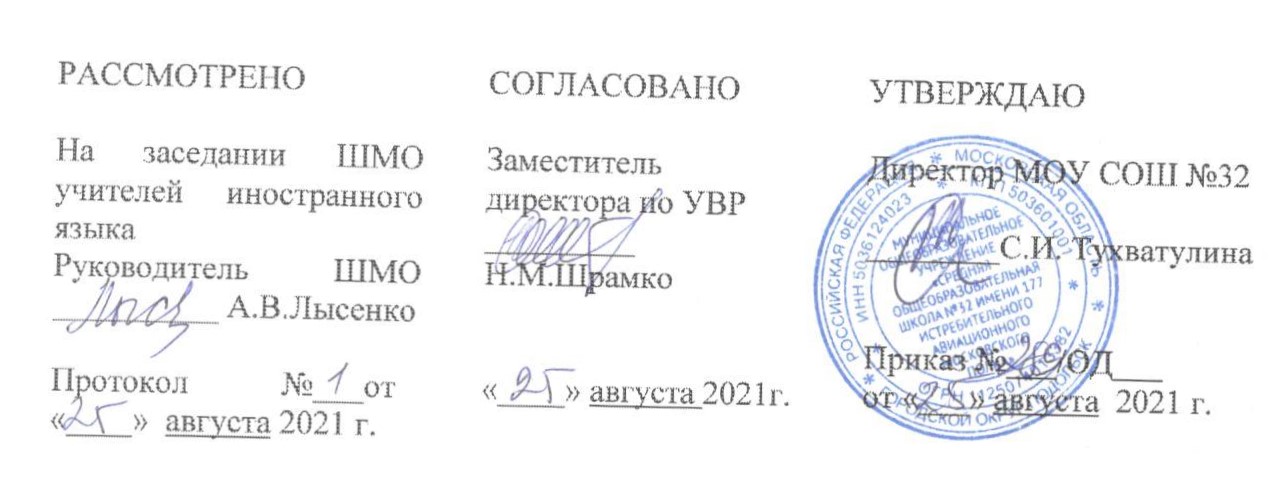 Рабочая программапо предмету «Иностранный язык» (английский)для 6 а, б, в, г, д, е, и, к  классовУчебных недель: 34 Количество часов в неделю: 3 Количество часов в год: 102                 Составили: Голубцова Т.В., Шевченко Н.И.,               Долгушина А.А., Лазарева О.И.,             Лысенко А.В., Коваленко М.В.,             Морозова О.Л., Стойкова Н.А.,      учителя иностранного языка2021-2022 учебный годСодержаниеОсновные цели и задачи изучения английского языка в 6 классе ……….. 3Планируемые результаты освоения учебного предмета …………………. 4Содержание учебного предмета …………………………………..………. 13Тематическое планирование ………………………………………..………14Календарно-тематическое планирование ……………………………….... 15Методическое и материально-техническое обеспечение ………………....21Данная программа по английскому языку для 6 класса разработана в соответствии с ООП ООО МОУ СОШ №32, на основе авторской программы по предмету английский язык УМК «Английский в фокусе» /В. Г. Апальков, Н.Б. Быкова, М. Д. Поспелова, – М.: Просвещение, 2018. УМК: Ваулина Ю.Е., Эванс В., Дули Дж., Подоляко О.Е. УМК «Английский в фокусе» для 6 класса. – М.: Express Publishing: Просвещение, 2017. Ваулина Ю.Е. Книга для учителя к учебнику «Spotlight-6» для 6 класса общеобразовательных школ/Ю.Е. Ваулина.- М: Просвещение, 2017. Ваулина Ю.Е. Сборник контрольных заданий к учебнику «Spotlight-6» для 6 класса общеобразовательных школ/Ю.Е. Ваулина.- М: Просвещение, 2017. В 6 классе на изучение английского языка отводится 102 часа в год из расчёта 3 часа в неделю.Основные цели и задачи изучения английского языка в 6 классе Основными целями изучения иностранного языка в основной школе являются:• развитие иноязычной коммуникативной компетенции в совокупности её составляющих, а именно:—	речевая   компетенция —   развитие   коммуникативных умений в четырёх основных видах речевой деятельности (говорении, аудировании, чтении, письме);—	языковая компетенция — овладение новыми языковыми средствами (фонетическими, орфографическими, лексическими, грамматическими) в соответствии с темами и ситуациями  общения,  отобранными для основной  школы; освоение знаний о языковых явлениях изучаемого языка, разных способах выражения мысли на родном и иностранном языках:—	социокультурная/межкультурная   компетенция   — приобщение к культуре, традициям, реалиям стран/страны изучаемого язык;) в рамках тем, сфер и ситуаций общения, отвечающих опыту,  интересам,  психологическим особенностям учащихся основной школы на разных её этапах; формирование умения представлять свою страну, её культуру в условиях межкультурного общения;—	компенсаторная   компетенция   —   развитие   умений выходить из положения в условиях дефицита языковых средств при получении и передаче информации;—	учебно-познавательная   компетенция  —  дальнейшее развитие общих и специальных учебных умений, универсальных способов деятельности; ознакомление с доступными учащимся способами  и  приёмами  самостоятельного изучения языков и культур;• развитие личности учащихся посредством реализации воспитательного потенциала иностранного языка:—	формирование  у учащихся потребности  изучения  иностранных языков и овладения  ими  как средством общении, познания,   самореализации  и  социальной   адаптации   в  поликультурном полиэтническом мире в условиях глобализации на основе  осознания  важности  изучения  иностранного языка  и родного языка как средства общения и познания в современном мире;—	формирование общекультурной и этнической идентичности как составляющих гражданской идентичности личности; воспитание  качеств гражданина,  патриота:  развитие  национального самосознания, толерантного отношения к проявлениям иной культуры: лучшее осознание своей собственной культуры;—	осознание  необходимости  вести  здоровый  образ жизни путём информирования об общественно признанных формах поддержания здоровья.Основными задачами изучения английского языка являются:- формирование и развитие коммуникативных умений в основных видах речевой деятельности;- формирование и развитие языковых навыков;- формирование и развитие социокультурных умений и навыков.Планируемые результаты освоения учебного предмета «Английский язык» в 6 классеДанная программа позволяет добиваться следующих результатов освоения образовательной программы среднего (полного) общего образования:Личностные УУД Российская гражданская идентичность (патриотизм, уважение к Отечеству, к прошлому и настоящему многонационального народа России, чувство ответственности и долга перед Родиной, идентификация себя в качестве гражданина России). Осознание этнической принадлежности, знание истории, языка, культуры своего народа, своего края, основ культурного наследия народов России и человечества (идентичность человека с российской многонациональной культурой, сопричастность истории народов к государству, находившихся на территории современной России). Осознанное, уважительное и доброжелательное отношение к истории, культуре, религии, традициям, языкам, ценностям народов России и народов мира.Развитое моральное сознание и компетентность в решении моральных проблем на основе личностного выбора, формирование нравственных чувств и нравственного повеления, осознанного и ответственного отношения к собственным поступкам. Сформированное ответственное отношения к учению; уважительное отношение к труду. Осознание значения семьи в жизни человека и общества, принятие ценности семейной жизни, уважительное и заботливое отношение к членам своей семьи.Осознанное, уважительное и доброжелательное отношение к другому человеку, его мнению, мировоззрению, культуре, языку, вере, гражданской позиции. Готовность и способность вести диалог с другими людьми и достигать в нем взаимопонимания (идентификация себя как полноправного субъекта общения, готовность к конструированию образа партнера по диалогу, готовность к конструированию образа допустимых способов диалога, готовность к конструированию процесса диалога как конвенционирования интересов, процедур, готовность и способность к ведению переговоров).Освоенность социальных норм, правил поведения, ролей и форм социальной жизни в группах и сообществах. Формирование компетенции анализа, проектирования, организации деятельности, рефлексии изменений, способов взаимовыгодного сотрудничества, способов реализации собственного лидерского потенциала,Сформированность ценности здорового и безопасного образа жизни: интериоризация правил индивидуального и коллективного безопасного поведения в чрезвычайных ситуациях, угрожающих жизни и здоровью людей, правил поведения на транспорте и на дорогахРазвитость эстетического сознания через освоение художественного наследия народов России и мира, творческой деятельности   эстетического   характера   (способность  понимать художественные произведения, отражающие разные этнокультурные  традиции; уважение к истории  культуры своего Отечества, выраженной,  в том числе в понимании красоты человека: потребность в общении   с   художественными   произведениями,   сформированность   активного   отношения   к   традициям   художественной культуры как смысловой, эстетической и личностно - значимой ценности).Сформированность основ экологической культуры, соответствующей современному уровню экологического мышления, наличие опыта экологически ориентированной рефлексивно-оценочной и практической деятельности в жизненных ситуациях (готовность к исследованию природы, к занятиям сельскохозяйственным трудом, к художественно-эстетическому отражению   природы,  к   занятиям   туризмом,   в   том   числе экотуризмом,   к   осуществлению   природоохранной   деятельности).Метапредметные результаты В соответствии с ФГОС выделяются три группы универсальных учебных действий: регулятивные, познавательные, коммуникативные.Регулятивные УУД 1.	Умение самостоятельно определять цели обучения, ставить и формулировать новые задачи в учебе и познавательной деятельности, развивать мотивы и интересы своей познавательной деятельности. Обучающийся сможет:• анализировать существующие и планировать будущие образовательные результаты;• выдвигать версии решения проблемы, формулировать гипотезы, предвосхищать конечный результат;• ставить цель деятельности на основе определенной проблемы и существующих возможностей;• формулировать учебные задачи как шаги достижения поставленной цели деятельности;• обосновывать целевые ориентиры и приоритеты ссылкамина ценности, указывая и обосновывая логическую последовательность шагов.2.	Умение самостоятельно планировать пути достижения целей, в том числе альтернативные, осознанно выбирать наиболее эффективные способы решения учебных и познавательных задач. Обучающийся сможет:• определять необходимые действие (я) в соответствии   с учебной и познавательной задачей и составлять алгоритм их выполнения;• обосновывать и осуществлять выбор наиболее эффективных способов решения учебных и познавательных задач;• определять/находить, в том числе из предложенных вариантов, условия для выполнения учебной и познавательной задачи;• выбирать из предложенных вариантов и самостоятельно искать средства/ресурсы для решения задачи/достижения цели;• составлять план решения проблемы (выполнения проекта, проведения исследования).3. Умение соотносить свои действия с планируемыми результатами, осуществлять контроль своей деятельности в процессе достижения результата, определять способы действий в рамках предложенных условий и требований, корректировать свои действия в соответствии с изменяющейся ситуацией. Обучающийся сможет:• определять совместно с педагогом и сверстниками критерии планируемых результатов и критерии оценки своей учебной деятельности:• систематизировать (в том числе выбирать приоритетные) критерии планируемых результатов и оценки своей деятельности;• отбирать инструменты для оценивания своей деятельности, осуществлять самоконтроль своей деятельности в рамках предложенных условий и требований;• оценивать свою деятельность, аргументируя причины достижения или отсутствия планируемого результата;• находить достаточные средства для выполнения учебных действия в изменяющейся ситуации и/или при отсутствии планируемого результата;• работая по своему плану, вносить коррективы в текущую деятельность на основе анализа изменений ситуации для получения запланированных характеристик продукта/результата.4.Умение оценивать правильность выполнения учебной задачи, собственные возможности ее решения.  Обучающийся сможет:• определять критерии правильности (корректности) выполнения учебной задачи,• оценивать продукт своей деятельности по заданными/или самостоятельноопределеннымкритериямвсоответствиисцельюдеятельности:• обосновывать достижимость цели выбранным способом на основе оценки своих внутренних ресурсов и доступных внешних ресурсов;• фиксировать и анализировать динамику собственных образовательных результатов.5. Владение основами самоконтроля, самооценки, принятия решений и осуществления осознанного выбора в учебной и познавательной. Обучающийся сможет:• наблюдать и анализировать собственную учебную и познавательную деятельность и деятельность других обучающихся в процессе взаимопроверки;• соотносить реальные и планируемые результаты индивидуальной образовательной деятельности делать выводы;• принимать решение в учебной ситуации и нести за него ответственность.Познавательные УУД 1. Умение определять понятия, создавать обобщения, устанавливать аналогии, классифицировать, самостоятельно выбирать основания и критерии для классификации, устанавливать причинно-следственные связи строить логическое рассуждение, умозаключение (индуктивное, дедуктивное, по аналогии) и делать выводы. Обучающийся сможет:• подбирать слова, соподчиненные ключевому слову, определяющие его признаки и свойства;• выстраивать логическую цепочку, состоящую из ключевого слова и соподчиненных ему слов;• выделять общий признак двух или нескольких предметов или явлений и объяснить их сходство;• объединять предметы и явления в группы по определенным признакам, сравнивать, классифицировать и обобщать факты и явления;• выделять явление из общего ряда других явлений;• определять обстоятельства, которые предшествовали возникновению связи между явлениями, из этих обстоятельств выделять определяющие, способные быть причиной данного явления, выявлять причины и следствия явлений;• строить рассуждение на основе сравнения предметов и явлений, выделяя при этом общие признаки;• излагать    полученную информацию, интерпретируя ее в контексте решаемой задачи;• вербализовать эмоциональное впечатление, оказанное на него источником;• объяснять явления, процессы, связи и отношения, выявляемые в ходе познавательной и исследовательской деятельности (приводить объяснение с изменением формы представления; объяснять, детализируя или обобщая; объяснять с заданной точки зрения);• делать вывод на основе критического анализа разных точек зрения, подтверждать вывод собственной аргументацией или самостоятельно полученными данными.2. Умение создавать, применять и преобразовывать знаки символы, модели и схемы для решения учебных и познавательных задач. Обучающийся сможет:• обозначать символом и знаком предмет и/или явление;• определять логические связи между предметами и/или явлениями, обозначать данные логические связи с помощью знаков в схеме;• создавать абстрактный или реальный образ предмета и/или явления;• строить модель/схему на основе условий задачи и/или способа ее решения;• создавать вербальные, вещественные и информационные модели с выделением существенных характеристик объекта для определения способа решения задачи в соответствии с ситуацией;• строить схему, алгоритм действия, исправлять или восстанавливать неизвестный ранее алгоритм на основе имеющегося знания об объекте, к которому применяется алгоритм;• строить доказательство: прямое, косвенное, от противного:• анализировать/рефлексировать опыт разработки реализации учебного проекта, исследования (теоретического, эмпирического) на основе предложенной проблемной ситуации.3. Смысловое чтение. Обучающийся сможет:• находить в тексте требуемую информацию (в соответствии с целями своей деятельности);•ориентироваться в содержании текста, понимать целостный смысл текста, структурировать текст;• устанавливать взаимосвязь описанных в тексте событий, явлений, процессов:• резюмировать главную идею текста.4.Формирование и развитие экологического мышления, умение применять его в познавательной, коммуникативной, социальной практике и профессиональной ориентации.  Обучающийся сможет:• определять свое отношение к природной среде:• анализировать влияние экологических факторов на среду обитания живых организмов;• прогнозировать изменения ситуации при смене действия одного фактора на действие другого фактора;• распространять экологические знания и участвовать в практических делах по защите окружающей среды;• выражать свое отношение к природе через рисунки, сочинения, модели, проектные работы.5. Развитие мотивации к овладению культурой активного использования словарей и других поисковых систем. Обучающийся сможет:• определять необходимые ключевые поисковые слова и запросы;• осуществлять взаимодействие с электронными поисковыми системами, словарями;•формировать множественную выборку из поисковых источников для объективизации результатов поиска;•соотносить полученные результаты поиска со своей деятельностью.Коммуникативные УУД1.Умение организовывать учебное сотрудничество и совместную деятельность с учителем и сверстниками; работать индивидуально и в группе: находить общее решение и разрешать конфликты на основе согласования позиций и учета интересов; формулировать, аргументировать и отстаивать свое мнение. Обучающийся сможет:• определять возможные роли в совместной деятельности:• играть определенную роль в совместной деятельности;• принимать позицию собеседника, понимая позицию другого, различать в его речи: мнение (точку зрения), доказательство (аргументы), факты; гипотезы, аксиомы, теории:• определять свои действия и действия партнера, которые способствовали или препятствовали продуктивной коммуникация;• строить позитивные отношения в процессе учебной и познавательной деятельности;• корректно и аргументировано отстаивать свою точку зрения, в дискуссии уметь выдвигать контраргументы, перефразировать свою мысль (владение механизмом эквивалентных замен):• цинически относиться к собственному мнению, с достоинством признавать ошибочность своего мнения (если оно таково) и корректировать ею:• предлагать альтернативное решение в конфликтной ситуации:• выделять общую точку зрения в дискуссии;•договариваться о правилах и вопросах для обсуждения в соответствии с поставленной перед группой задачей.2.Умение осознанно использовать речевые средства в соответствии с задачей коммуникации для выражения своих чувств, мыслей и потребностей для планирования и регуляции своей деятельности: владение устной и письменной речью, монологической контекстной речью. Обучающийся сможет:• определять задачу коммуникации и в соответствии с ней отбирать речевые средства;• отбирать и использовать речевые средства в процессе коммуникации с другими людьми (диалог в паре, в малой группе и т. д.):•представлять в устной или письменной форме развернутый план собственной деятельности;•соблюдать нормы публичной речи, регламент в монологе и дискуссии в соответствии с коммуникативной задачей:• высказывать и обосновывать мнение (суждение) и запрашивать мнение партнера в рамках диалога;• принимать решение в ходе диалога и согласовывать его с собеседником;• создавать письменные «клишированные» и оригинальные тексты с использованием необходимых речевых средств;• использовать   вербальные средства (средства логической связи) для выделения смысловых блоков своего выступления:• использовать невербальные с средства или наглядные материалы, подготовленные/отобранные под руководством учителя;• делать оценочный вывод о достижении цели коммуникации   непосредственно   после   завершения   коммуникативного контакта и обосновывать его.3.Формирование и развитие компетентности в области использования информационно-коммуникационных технологий (далее — ИКТ). Обучающийся сможет:• целенаправленно искать и использовать информационные ресурсы, необходимые для решения учебных и практических задач с помощью средств ИКТ:• выбирать, строить и использовать адекватную информационную модель для передачи своих мыслей средствами естественных и формальных языков в соответствии с условиями коммуникации:• выделять   информационный   аспект задачи,  оперировать данными, использовать модель решения задачи;• использовать компьютерные технологии для решения информационных и коммуникационных учебных задач, в том числе: вычисление, написание писем; сочинений, докладов, рефератов, создание презентаций и др.;• использовать информацию с учетом этических и правовых норм.Предметные результаты Говорение. Диалогическая речьОбучающийся научится:вести диалог (диалог этикетного характера, диалог-расспрос, диалог побуждения к действию; комбинированный диалог) в стандартных ситуациях неофициального общения в рамках освоенной тематики, соблюдая нормы речевого этикета, принятые в стране изучаемого языка. Обучающийся получит возможность научится:вести диалог-обмен мнениями;брать и давать интервью;вести диалог-расспрос на основе нелинейного текста (таблицы, диаграммы и т.д.).Говорение. Монологическая речьОбучающийся научится:строить связное монологическое высказывание с опорой на зрительную наглядность и/или вербальные опоры (ключевые слова, план, вопросы) в рамках освоенной тематики; описывать события с опорой на зрительную наглядность и/или вербальные опоры (ключевые слова, план, вопросы); давать краткую характеристику реальных людей и литературных персонажей;передавать основное содержание прочитанного текста с опорой или без опоры на текст, ключевые слова/план/ вопросы; описывать картинку/фото с опорой или без опоры на ключевые слова/план/ вопросы. Обучающийся получит возможность научится:делать сообщения на заданную тему на основе прочитанного;комментировать факты из прочитанного/прослушанного теста, выражать и аргументировать свое отношение к прочитанному/прослушанному;кратко высказываться без предварительной подготовки на заданную тему в соответствии с предложенной ситуацией общения;кратко высказываться с опорой на нелинейный текст (таблицы, диаграммы и т.д.);кратко излагать результаты выполненной проектной работы.АудированиеОбучающийся научится:воспринимать на слух и понимать основное содержание несложных аутентичных текстов, содержащих некоторое количество неизученных языковых явлений; воспринимать на слух и понимать нужную/ интересующую/ запрашиваемую информацию в аутентичных текстах, содержащих как изученные языковые явления, так и некоторое количество неизученных языковых явлений. Обучающийся получит возможность научится:выделять основную тему в воспринимаемом на слух тексте;использовать контекстуальную или языковую догадку при восприятии на слух текстов, содержащих незнакомые слова.Чтение Обучающийся научится:читать и понимать основное содержание несложных аутентичных текстов, содержащих некоторое количество неизученных языковых явлений; читать и находить в несложных аутентичных текстах, содержащих отдельные неизученные языковые явления, нужную/интересующую/ запрашиваемую информацию, представленную в явном и неявном виде;читать и полностью понимать несложные аутентичные тексты, построенные на изученном языковом материале;выразительно читать вслух небольшие построенные на изученном языковом материале аутентичные тексты, демонстрируя понимание прочитанного.Обучающийся получит возможность научится:устанавливать причинно-следственную взаимосвязь фактов и событий, изложенных в несложном аутентичном тексте;восстанавливать текст из разрозненных абзацев или путем выпущенных фрагментов.Письменная речь Обучающийся научится:заполнять анкеты и формуляры, сообщая о себе основные сведения (имя, фамилию, пол, возраст, гражданство, национальность, адрес и т.д.);написать короткие поздравления с днем рождения и другими праздниками, с употреблением формул речевого этикета, принятых в стране изучаемого языка, выражать пожелания (объемом 30-40 слов, включая адрес);писать личное письмо в ответ на письмо-стимул с употреблением формул речевого этикета, принятых в стране изучаемого языка: сообщать краткие сведения о себе и запрашивать аналогичную информацию о друге по переписке; выражать благодарность, извинения, просьбу; давать совет и т.д. (объемом 100-120 слов, включая адрес); писать небольшие письменные высказывания с опорой на образец/план.Обучающийся получит возможность научится:делать краткие выписки из текста с целью их использования в собственных устных высказываниях;писать электронное письмо (e-mail) зарубежному другу в ответ на электронное письмо-стимул;составлять план/тезисы устного или письменного сообщения4кратко излагать в письменном виде результаты проектной деятельности;писать небольшое письменное высказывание с опорой на нелинейный текст (таблицы, диаграммы и т.д.).Языковая компетенцияОрфография и пунктуацияОбучающийся научится:правильно писать изученные слова;правильно ставить знаки препинания в конце предложения: точку в конце повествовательного предложения, вопросительный знак в конце вопросительного предложения. восклицательный знак в конце восклицательного предложения;расставлять в личном письме знаки препинания, диктуемые его форматом, в соответствии с нормами, принятыми к стране изучаемого языка.Обучающийся получит возможность научится:сравнивать и анализировать буквосочетания английского языка и их транскрипцию.Фонетическая сторона речи Обучающийся научится:различать на слух и адекватно, без фонематических ошибок, ведущих к сбою коммуникации, произносить слова изучаемого иностранного языка;соблюдать правильное ударение в изученных словах;различать коммуникативные типы предложений по их интонации:членить предложение на смысловые группы;адекватно, без ошибок, ведущих к сбою коммуникации, произносить фразы с точки зрения их ритмико-интонационных особенностей (побудительное предложение; общий, специальный, альтернативный и разделительный вопросы), в том числе, соблюдая правило отсутствии фразового ударения на служебных словахОбучающийся получит возможность научиться:выражать модальные значения, чувства и эмоции с помощью интонации;различать британские и американские варианты английского языка в прослушанных высказываниях.Лексическая сторона речи Обучающийся научится:узнавать в письменном и звучащем тексте изученные лексические единицы (слова, словосочетания, реплики-клише речевого этикета) в том числе многозначные в пределах тематики основной школы; употреблять в устной и письменной речи в их основном значении изученные лексические единицы (слова, словосочетания, реплики-клише речевого этикета) в том числе многозначные, в пределах тематики основной школы в соответствии с решаемой коммуникативной задачей; соблюдать существующие в английском языке нормы лексической сочетаемости;распознавать и образовывать родственные слова с использованием словосложения   и   конверсии   в пределах тематики 7 класса в соответствии с решаемой коммуникативной задачей.Обучающийся получит возможность научиться:распознавать и употреблять в речи в нескольких значениях многозначные слова, изученные в пределах тематики   7 класса;знать различия между явлениями синонимии и антонимии; употреблять в речи щученные синонимы и антонимы адекватно ситуации общения;распознавать и употреблять в речи наиболее распространенные фразовые глаголы;распознавать принадлежность слон к частям речи по аффиксам;распознавать и употреблять в речи различные средства   связи   в тексте   для   обеспечения   его   целостности (firstly, to begin with, however, as for me, finally, at last, etc.);использовать языковую догадку в процессе  чтения  и аудирования (догадываться о значении незнакомых слов по контексту, по сходству с русским/ родным языком, по словообразовательным элементам.Грамматическая сторона речиОбучающийся научится:оперировать в процессе устного и письменного общения основными синтаксическими конструкциями и морфологическими формами английского языка в соответствии с коммуникативной задачей в коммуникативно-значимом контексте:распознавать и употреблять в речи различные коммуникативные типы предложений: повествовательные (в утвердительной   и   отрицательной   форме) вопросительные   (общий, специальный,   альтернативный   и   разделительный   вопросы)побудительные (в утвердительной и отрицательной форме) и восклицательные;распознавать и употреблять в речи распространенные и нераспространенные простые предложения, в том числе с несколькими   обстоятельствами, следующими   в   определенном порядке;распознавать и употреблять в речи предложения с начальнымIt.распознавать и употреблять в речи предложения с начальным There +to be,распознавать   и   употреблять   в речи   сложносочиненные предложения с сочинительными союзами and, but, or,распознавать и употреблять в речи сложно подчиненные предложения с союзами и союзными словами because, if, that, who, which, what, when, where, how, why;распознавать и употреблять в речи усвоение предложения реального характера (Conditiona II — If I see Jim, I'll invite him to our school party);распознавать и употреблять в речи имена существительные в единственном числе и во множественном числе, образованные по правилу, и исключении:распознавать и   употреблять в   речи существительные с определенным/ неопределенным/нулевым артиклем;распознавать и употреблять в речи местоимения: личные(в именительном и объектном надежах, в абсолютной форме), притяжательные, возвратные, указательные, неопределенные и их производные, относительные, вопросительные;распознавать и употреблять в речи имена прилагательные в положительной, сравнительной и превосходной степенях, образованные по правилу, и исключения:распознавать и употреблять в речи наречия времени и образа действия и слова, выражающие количество (many/much, few/a few, little/a little): наречия в положительной, сравнительной и превосходной степенях, образованные по правилу и исключения;распознавать и употреблять в речи количественные и порядковые числительные;распознавать и употреблять в речи глаголы в наиболее употребительных временных формах действительного залога: Present Simple, Future Simple и Past Simple, Present и Past Continuous, Present Perfect;распознавать и употреблять в речи различные грамматические   средства   для   выражения   будущего   времени: Simple Future, to be going to, Present Continuous;распознавать и   употреблять в речи   модальные глаголы и их эквиваленты (may, can, could, be able to, must, have to, should),распознавать и употреблять в речи глаголы в следующих формах   страдательного   залога: Present Simple Passive, Past Simple Passive;распознавать и употреблять в речи предлоги места, времени, направления; предлоги, употребляемые   при   глаголах в страдательном залоге.Обучающийся получит возможность научиться:распознавать сложноподчиненные предложения с придаточными' времени с союзом since; цели с союзом That; условия с союзом unless; определительными с союзами who, which, that;распознавать и употреблять в речи сложноподчиненные предложения с союзами whoever, whatever, however, whenever;распознавать и употреблять в речи предложения с конструкциями as ... as; not so ... as; either ... or; neither ... nor;распознавать и употреблять в речи предложения с конструкцией I wish;распознавать и употреблять в речи конструкции с глаголами на -ing; to love/hate doing something; Stop talking;распознавать и употреблять в речи конструкции   It takes me ...to do something; to look /feel / be happy;распознавать и употреблять в речи определения, выраженные прилагательными, в правильном порядке их следования;распознавать и употреблять в речи глаголы во временных формах действительного залога: Раst Perfect, Present Perfect Continuous:распознавать и употреблять в речи модальные глаголы need, shall, might, would;распознавать по формальным признакам и понимать значение не личных форм глагола (инфинитива, герундия, причастия I и II, отглагольного существительного) без различения их функций и употреблять их в речи;распознавать   и употреблять   в речи   словосочетания «Причастие I + существительное» (a playing child) и «Причасти II +существительное» (a written poem).Социокультурные знания и уменияОбучающийся научится:употреблять в устной и   письменной речи в ситуациях формального и неформального общения основные нормы речевого этикета, принятые в странах изучаемого языка;представлять родную страну и культуру на английском языке:понимать социокультурные реалии при чтении и аудировании в рамках изученного материала.Обучающийся получит возможность научиться:использовать   социокультурные   реалии   при   создании устных и письменных высказываний;находить   сходство   и различие   в   традициях родной страны и страны/стран изучаемого языка.Компенсаторные умения Обучающийся научится:выходить из положения при дефиците языковых средств: использовать переспрос при говорении.Обучающийся получит возможность научиться:использовать перифраз, синонимические и антонимические средства при говорении:пользоваться языковой   и   контекстуальной   догадкой при аудировании и чтении.                          Содержание учебного предмета (102 ч) Модуль 1. Кто есть кто. -10 ч.Члены семьи и их внешность, черты характера, страны и национальности, наша Вселенная, притяжательный падеж существительных, абсолютная форма притяжательных местоимений. Контрольная работа № 1 по теме «Кто есть кто».Модуль 2. Вот и мы! -10 ч.Дни недели, месяцы, времена года, комнаты и мебель, типы магазинов, известные улицы Великобритании и США, масштабирование, порядковые числительные, предлоги времени и места, some/ any. Контрольная работа № 2 по теме «Вот и мы!».Модуль 3. Поехали. -10 ч.Путешествия, виды транспорта, достопримечательности Лондона, значение красного цвета, безопасность на дорогах, гонки и гонщики, маршруты, томографы, повелительное наклонение, модальный глагол can. Контрольная работа № 3 по теме «Поехали».Модуль 4. День за днем. -10 ч. Распорядок дня, развлечения, программы телевидения, идеальный день, ежедневные занятия британских подростков, виды графиков, простое настоящее время, наречия частотности, слова-связки. Контрольная работа № 4 по теме «День за днем».Модуль 5. Праздники. -10 ч. Подготовка к вечеринке, Индийский фестиваль, празднование Хеллоуина, подарки на день рождения, подготовка к Новому году, заказ цветов, Шотландские игры, Л. Кэрол и зазеркалье, настоящее длительное время, глаголы make/do. Контрольная работа № 5 по теме «Праздники».Модуль 6. На досуге. -10 ч.Хобби и интересы, школьные клубы, игры и настольные игры, кукольный театр, покупка подарка, сложные существительные, сложносочинённые предложения, сравнение простого настоящего и настоящего длительного времени, глаголы состояния. Контрольная работа № 6 по теме «На досуге».Модуль 7. Вчера, сегодня, завтра. -10 ч. Города-призраки, Уолт Дисней, супергерои, бюро находок, игрушки прошлого, прошедшее простое время. Контрольная работа № 7 по теме «Вчера, сегодня, завтра». Модуль 8. Правила и инструкции. -10 ч. Типы жилищ, правила и инструкции, места в городе, знаки и их значения, Эмпайр Стэйт Билдинг, микрорайоны, небоскрёбы мира, заказ театральных билетов, модальные глаголы must/mustn’t/can/have to/don’t have to/needn’t, степени сравнения прилагательных. Контрольная работа № 8 по теме «Правила и инструкции».Модуль 9. Еда и напитки. -11 ч. Еда и напитки, вкусы и блюда, ёмкости и упаковки, Британские закусочные и блюда в них, посещение кафе, способы приготовления, пищевая пирамида, сбалансированное питание, британские деньги, заказ столика в ресторане, меню, как сделать заказ, не/исчисляемые существительные, обозначение количества. Контрольная работа № 9 по теме «Еда и напитки».Модуль 10. Каникулы. -11 ч.Занятия в каникулы и выходные, погода и одежда, достопримечательности Эдинбурга, типы пляжей, Сочи, заказ номера в гостинице, конструкция be going to, настоящее длительное время в значении будущего, слова-связки because/so. Итоговая контрольная работа.Тематическое планированиеКалендарно-тематическое планирование по английскому языку в 6 классахИТОГО: 102часа Методическое и материально-техническое обеспечение Ваулина Ю.Е., Эванс В., Дули Дж., Подоляко О.Е. УМК «Английский в фокусе» для 6 класса. – М.: Express Publishing: Просвещение, 2017. Ваулина Ю.Е. Книга для учителя к учебнику «Spotlight-6» для 6 класса общеобразовательных школ/Ю.Е. Ваулина.- М: Просвещение, 2017. Ваулина Ю.Е. Сборник контрольных заданий к учебнику «Spotlight-6» для 6 класса общеобразовательных школ/Ю.Е. Ваулина.- М: Просвещение, 2017. Ю.Е. Ваулина, Дж. Дули, О.Е. Подоляко, В. Эванс. Английский язык. Английский в фокусе (“Spotlight”): аудиокурс для занятий в классе CD MP3   - Москва: Express Publishing, «Просвещение», 2017.Интернет-страница курса ( www.spotlightonrussia.ru) Информационно-коммуникативные средства и Интернет-ресурсы:http://www.prosv.ru/umk/spotlight/infohttp://www.interactive-english.ru/prezentatsii-po-grammatike/www.englishteachers.ruhttp://school-collection.edu.ruhttp://fcior.edu.ruКомпьютер Колонки МФУ Проектор                                    Диагностические материалы      разработки контрольных работ по основным разделам программы, согласно КТПTest 1 (Module 1)Vocabulary A   Write as in the example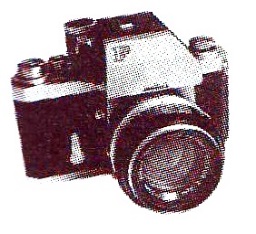 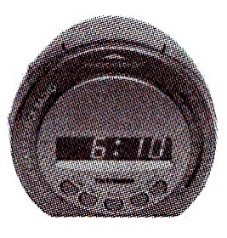 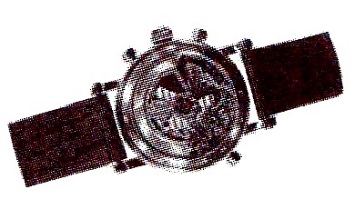        e.g. сamera                       1...........................................                 2...............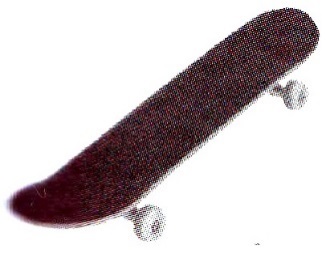 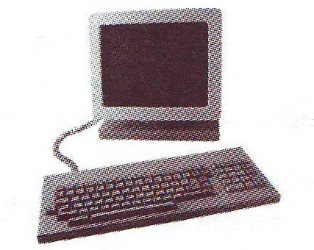    3..............................................                    4.................................................                         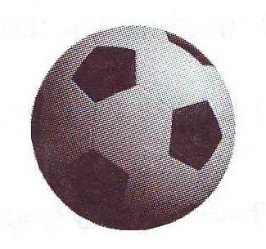                        5...........................................B     Write the nationalities        e.g. Germany – German C      Fill in the correct word.  ●  Phone    ● Membership    ● Surname    ● Postcode     ● AddressSHAPE UP FITNESS CLUB                          Name: Ann 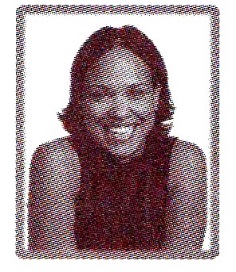             e.g.       Surname: Simpson           11) ..................................................... : 15, Silver Street           12)...................................................... : SH3 6WM           13)......................................... number : 030 67438970           14)......................................... number : 554D    Complete the sentences with the correct word.       ● capital    ● twins   ●  late   ● north   ● deserts    ● slim    ● credit   ●  nationality  ● wavy    ● driving     ● middle            e. g. Bob has got two credit cards.GrammarE   Underline the correct item.        e. g. This blue car over there is their/theirs.F    Choose the correct item.	      e.g. Beth and  Steve are 	 parents.	                    A Annas	              B Anna'sEveryday English   G    Choose the correct response.         e.g. How are you?                       FReading       H  Read the text and underline the correct word.Hi, Matt!How are you? This is my family. My parents' names are Jill and Daniel. My dad is tall with short, wavy hair. He's in his mid forties. My mum is short and slim. Her hair is long and straight. She's in her late thirties. My sister Phoebe is seven years old. She has got long, fair hair and a small mouth. My brother Michael is eight years old. He has got short, dark hair and big blue eyes. He has also got a big nose.Well, that's all about my family. Please write soon and tell me about your family. Send me a picture if you can.Bye for now, Davide.g. David is writing to Matt/Daniel.Test 5 (Module 5)VocabularyA       Fill in the correct word.●  fireworks    ●  special dish    ● gardening     ● flowers    ● costumes       ● celebrate      ● dusting      ● phone      ●   decorations      ● homework       e.g. Everyone’s getting ready to celebrate the New Year’s Day.B    Underline the correct word.e.g. He is doing/making the decorations for the party.C    Choose the correct item.  e.g. It’s a great party! Come ………. and have some fun.                  A over           B under	  C toGrammarD   Underline the correct word.      e.g. It is/are raining today.E    Write the correct form of the verb in bracket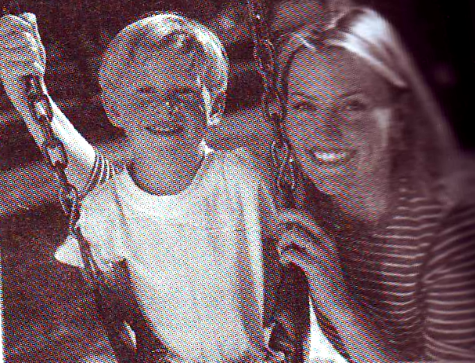 This e.g. is (be) Craig Bellows and his mother, Claire. They 26) ..............(be) from Scunthorpe. Craig and Claire 27)............................ (have) the same blond hair and blue eyes. In the picture, Craig 28).........................(sit) on a swing and Claire 29)................ (hold) him. They 30)................. (have) a great time.F     Put the words in the correct order to make sentences.   e.g. to/Peter/going/the/festival/is.          Peter is going to the festival.Everyday EnglishG         Match the questions to the responses. ReadingH   Read the text and answer the questions.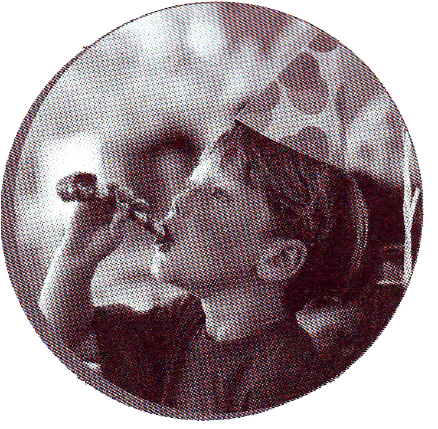 This a picture of my brother at his birthday party. His name is Paul and in this picture he is wearing his favourite T-shirt and a  party hat. Our house is full of decorations and Paul is having a great time. He is blowing a party horn and drinking some orange juice. His friends are eating sandwiches and everybody is listening to happy music. You can't see our parents  in this picture because they are in the kitchen. They are making all food and drinks.e.g. What is Paul wearing?      His favourite T-shirt.Test 10 (Module 10)Vocabulary A   Write as in the example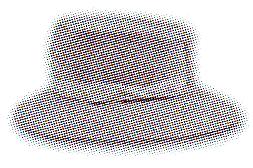 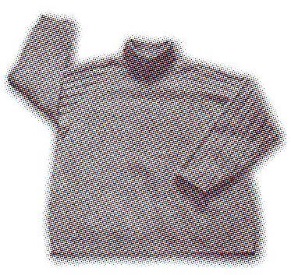 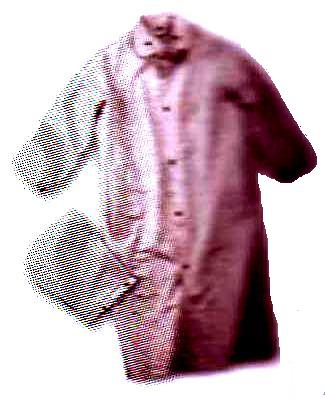        e.g. hat                                                 1...................       2........................            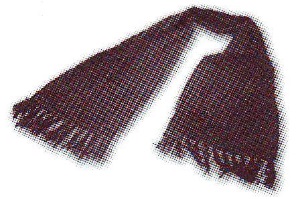 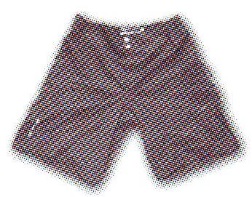 3..............................................                   4.................................................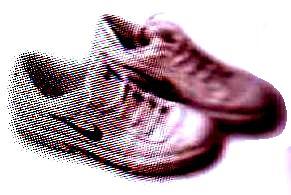                                          5...........................................B       Fill in the correct word.        ● fly     ● taste     ● post    ● attend    ● buy     ● travel     ● stay     ● have     ● go     ● visit     ●spend            e.g. Anna decided to travel around the world. C        Choose the correct item.     e.g.He 	 fishing in the afternoons.             A   goes	B sees	C takesGrammar  D         Underline the correct word.    e.g. They were happy so/because they passed the test.E    Put the verbs in brackets into the Present Continuous, going to or will.	     e.g. There are black clouds in the sky. It's going to rain (rain).F   Put the words in the correct order to make sentences.    e. g. baker's/to/going/to/Vera/to/is/go/the.         Vera is going to go to the baker's. Everyday English     G     Match the questions to the responses.            e. g. Could I have a glass of water, please?	FReading  H     Read the text and answer the questions.To: brian@redmail.com Subject: Holiday plans!Dear Brian,Thanks for your email. Let me tell you about our plans for our summer holiday!In June, I'm going to Sochi with my family. We are going to fly to Adler-Sochi International Airport and we are going to stay at the Zhemchuzhina Hotel. Then, I am going to see some films at the international film festival with my mother. My father and my brother are going to go fishing.We are going to meet in the evenings and we are going to eat together in the colourful street cafes and  restaurants. I'll send you a postcard and tell you all about it.Janicee.g. Who is Janice writing to?       Janice is writing to Brian.№ п/п модуляНаименование разделаКоличество часов 1.Кто есть кто? 10 часов2.А вот и мы! 10 часов3. Поехали! 10 часов4. День за днём.10 часов5. Праздники.10 часов6. На досуге.10 часов7.Вчера, сегодня, завтра. 10 часов8.Правила и инструкции.10 часов9.Еда и напитки11 часов10.Каникулы.11 часов Итого:102 часа№урока№урокаТема урокаТема урокаДата                                            Дата                                            Дата                                            Дата                                            Дата                                            Дата                                            Дата                                            Дата                                            Дата                                            Дата                                            Дата                                            Дата                                            Дата                                            Дата                                            Дата                                            Дата                                            Дата                                            Дата                                            №урока№урокаТема урокаТема урока    План    План    План    План    План    План    План    План    План    План  Факт  Факт  Факт  Факт  Факт  Факт  Факт  Факт         Модуль 1.  Кто есть кто? (10 часов)         Модуль 1.  Кто есть кто? (10 часов)         Модуль 1.  Кто есть кто? (10 часов)         Модуль 1.  Кто есть кто? (10 часов)1.ИОТ-016-2017.Члены семьи. Притяжательный падеж имен существительных. Письмо другу о себе и своей семье.ИОТ-016-2017.Члены семьи. Притяжательный падеж имен существительных. Письмо другу о себе и своей семье.ИОТ-016-2017.Члены семьи. Притяжательный падеж имен существительных. Письмо другу о себе и своей семье.6и, 6к, 6а, 6б, 6в, 6г, 6д, 6е6и, 6к, 6а, 6б, 6в, 6г, 6д, 6е6и, 6к, 6а, 6б, 6в, 6г, 6д, 6е6и, 6к, 6а, 6б, 6в, 6г, 6д, 6е6и, 6к, 6а, 6б, 6в, 6г, 6д, 6е6и, 6к, 6а, 6б, 6в, 6г, 6д, 6е6и, 6к, 6а, 6б, 6в, 6г, 6д, 6е6и, 6к, 6а, 6б, 6в, 6г, 6д, 6е6и, 6к, 6а, 6б, 6в, 6г, 6д, 6е6и, 6к, 6а, 6б, 6в, 6г, 6д, 6е2.    Кто ты? Притяжательные местоимения в абсолютной форме. Предоставление/запросинформации личного характера.    Кто ты? Притяжательные местоимения в абсолютной форме. Предоставление/запросинформации личного характера.    Кто ты? Притяжательные местоимения в абсолютной форме. Предоставление/запросинформации личного характера.6и, 6к, 6а, 6б, 6в, 6г, 6д, 6е6и, 6к, 6а, 6б, 6в, 6г, 6д, 6е6и, 6к, 6а, 6б, 6в, 6г, 6д, 6е6и, 6к, 6а, 6б, 6в, 6г, 6д, 6е6и, 6к, 6а, 6б, 6в, 6г, 6д, 6е6и, 6к, 6а, 6б, 6в, 6г, 6д, 6е6и, 6к, 6а, 6б, 6в, 6г, 6д, 6е6и, 6к, 6а, 6б, 6в, 6г, 6д, 6е6и, 6к, 6а, 6б, 6в, 6г, 6д, 6е6и, 6к, 6а, 6б, 6в, 6г, 6д, 6е3.  Моя страна. Прогнозирование содержания текста, поисковое чтение. Аудирование.  Моя страна. Прогнозирование содержания текста, поисковое чтение. Аудирование.  Моя страна. Прогнозирование содержания текста, поисковое чтение. Аудирование.6и, 6к, 6а, 6б, 6в, 6г, 6д, 6е6и, 6к, 6а, 6б, 6в, 6г, 6д, 6е6и, 6к, 6а, 6б, 6в, 6г, 6д, 6е6и, 6к, 6а, 6б, 6в, 6г, 6д, 6е6и, 6к, 6а, 6б, 6в, 6г, 6д, 6е6и, 6к, 6а, 6б, 6в, 6г, 6д, 6е6и, 6к, 6а, 6б, 6в, 6г, 6д, 6е6и, 6к, 6а, 6б, 6в, 6г, 6д, 6е6и, 6к, 6а, 6б, 6в, 6г, 6д, 6е6и, 6к, 6а, 6б, 6в, 6г, 6д, 6е4.Великобритания. Рассказ на основе прочитанного с использованием географической карты.Великобритания. Рассказ на основе прочитанного с использованием географической карты.Великобритания. Рассказ на основе прочитанного с использованием географической карты.6и, 6к, 6а, 6б, 6в, 6г, 6д, 6е6и, 6к, 6а, 6б, 6в, 6г, 6д, 6е6и, 6к, 6а, 6б, 6в, 6г, 6д, 6е6и, 6к, 6а, 6б, 6в, 6г, 6д, 6е6и, 6к, 6а, 6б, 6в, 6г, 6д, 6е6и, 6к, 6а, 6б, 6в, 6г, 6д, 6е6и, 6к, 6а, 6б, 6в, 6г, 6д, 6е6и, 6к, 6а, 6б, 6в, 6г, 6д, 6е6и, 6к, 6а, 6б, 6в, 6г, 6д, 6е6и, 6к, 6а, 6б, 6в, 6г, 6д, 6е5. Семьи. Изучающее чтение — интервью. Сравнительное высказывание; обсуждение текста; интервью. Семьи. Изучающее чтение — интервью. Сравнительное высказывание; обсуждение текста; интервью. Семьи. Изучающее чтение — интервью. Сравнительное высказывание; обсуждение текста; интервью.6и, 6к, 6а, 6б, 6в, 6г, 6д, 6е6и, 6к, 6а, 6б, 6в, 6г, 6д, 6е6и, 6к, 6а, 6б, 6в, 6г, 6д, 6е6и, 6к, 6а, 6б, 6в, 6г, 6д, 6е6и, 6к, 6а, 6б, 6в, 6г, 6д, 6е6и, 6к, 6а, 6б, 6в, 6г, 6д, 6е6и, 6к, 6а, 6б, 6в, 6г, 6д, 6е6и, 6к, 6а, 6б, 6в, 6г, 6д, 6е6и, 6к, 6а, 6б, 6в, 6г, 6д, 6е6и, 6к, 6а, 6б, 6в, 6г, 6д, 6е6.    Знакомства и приветствия. Аудиррование. Диалоги этикетного характера.    Знакомства и приветствия. Аудиррование. Диалоги этикетного характера.    Знакомства и приветствия. Аудиррование. Диалоги этикетного характера.6и, 6к, 6а, 6б, 6в, 6г, 6д, 6е6и, 6к, 6а, 6б, 6в, 6г, 6д, 6е6и, 6к, 6а, 6б, 6в, 6г, 6д, 6е6и, 6к, 6а, 6б, 6в, 6г, 6д, 6е6и, 6к, 6а, 6б, 6в, 6г, 6д, 6е6и, 6к, 6а, 6б, 6в, 6г, 6д, 6е6и, 6к, 6а, 6б, 6в, 6г, 6д, 6е6и, 6к, 6а, 6б, 6в, 6г, 6д, 6е6и, 6к, 6а, 6б, 6в, 6г, 6д, 6е6и, 6к, 6а, 6б, 6в, 6г, 6д, 6е7.  Земля. Рассказ на основе прочтанного с использованием географической карты  Земля. Рассказ на основе прочтанного с использованием географической карты  Земля. Рассказ на основе прочтанного с использованием географической карты6и, 6к, 6а, 6б, 6в, 6г, 6д, 6е6и, 6к, 6а, 6б, 6в, 6г, 6д, 6е6и, 6к, 6а, 6б, 6в, 6г, 6д, 6е6и, 6к, 6а, 6б, 6в, 6г, 6д, 6е6и, 6к, 6а, 6б, 6в, 6г, 6д, 6е6и, 6к, 6а, 6б, 6в, 6г, 6д, 6е6и, 6к, 6а, 6б, 6в, 6г, 6д, 6е6и, 6к, 6а, 6б, 6в, 6г, 6д, 6е6и, 6к, 6а, 6б, 6в, 6г, 6д, 6е6и, 6к, 6а, 6б, 6в, 6г, 6д, 6е8.Подготовка к контрольной работе.  Грамматические упражнения.Подготовка к контрольной работе.  Грамматические упражнения.Подготовка к контрольной работе.  Грамматические упражнения.6и, 6к, 6а, 6б, 6в, 6г, 6д, 6е6и, 6к, 6а, 6б, 6в, 6г, 6д, 6е6и, 6к, 6а, 6б, 6в, 6г, 6д, 6е6и, 6к, 6а, 6б, 6в, 6г, 6д, 6е6и, 6к, 6а, 6б, 6в, 6г, 6д, 6е6и, 6к, 6а, 6б, 6в, 6г, 6д, 6е6и, 6к, 6а, 6б, 6в, 6г, 6д, 6е6и, 6к, 6а, 6б, 6в, 6г, 6д, 6е6и, 6к, 6а, 6б, 6в, 6г, 6д, 6е6и, 6к, 6а, 6б, 6в, 6г, 6д, 6е9.  Контрольная работа №1 по теме «Кто есть кто?»  Контрольная работа №1 по теме «Кто есть кто?»  Контрольная работа №1 по теме «Кто есть кто?»6и, 6к, 6а, 6б, 6в, 6г, 6д, 6е6и, 6к, 6а, 6б, 6в, 6г, 6д, 6е6и, 6к, 6а, 6б, 6в, 6г, 6д, 6е6и, 6к, 6а, 6б, 6в, 6г, 6д, 6е6и, 6к, 6а, 6б, 6в, 6г, 6д, 6е6и, 6к, 6а, 6б, 6в, 6г, 6д, 6е6и, 6к, 6а, 6б, 6в, 6г, 6д, 6е6и, 6к, 6а, 6б, 6в, 6г, 6д, 6е6и, 6к, 6а, 6б, 6в, 6г, 6д, 6е6и, 6к, 6а, 6б, 6в, 6г, 6д, 6е10.Анализ результатов контрольной работы. Работа над ошибками.Анализ результатов контрольной работы. Работа над ошибками.Анализ результатов контрольной работы. Работа над ошибками.6и, 6к, 6а, 6б, 6в, 6г, 6д, 6е6и, 6к, 6а, 6б, 6в, 6г, 6д, 6е6и, 6к, 6а, 6б, 6в, 6г, 6д, 6е6и, 6к, 6а, 6б, 6в, 6г, 6д, 6е6и, 6к, 6а, 6б, 6в, 6г, 6д, 6е6и, 6к, 6а, 6б, 6в, 6г, 6д, 6е6и, 6к, 6а, 6б, 6в, 6г, 6д, 6е6и, 6к, 6а, 6б, 6в, 6г, 6д, 6е6и, 6к, 6а, 6б, 6в, 6г, 6д, 6е6и, 6к, 6а, 6б, 6в, 6г, 6д, 6е          Модуль 2. А вот и мы! (10 часов)          Модуль 2. А вот и мы! (10 часов)          Модуль 2. А вот и мы! (10 часов)          Модуль 2. А вот и мы! (10 часов)          Модуль 2. А вот и мы! (10 часов)11.   Время радости. Порядковые числительные. Предлоги времени. Микродиалог: о дате, време_ни, о дне рождения.   Время радости. Порядковые числительные. Предлоги времени. Микродиалог: о дате, време_ни, о дне рождения.   Время радости. Порядковые числительные. Предлоги времени. Микродиалог: о дате, време_ни, о дне рождения.   Время радости. Порядковые числительные. Предлоги времени. Микродиалог: о дате, време_ни, о дне рождения.6и, 6к, 6а, 6б, 6в, 6г, 6д, 6е6и, 6к, 6а, 6б, 6в, 6г, 6д, 6е6и, 6к, 6а, 6б, 6в, 6г, 6д, 6е6и, 6к, 6а, 6б, 6в, 6г, 6д, 6е6и, 6к, 6а, 6б, 6в, 6г, 6д, 6е6и, 6к, 6а, 6б, 6в, 6г, 6д, 6е6и, 6к, 6а, 6б, 6в, 6г, 6д, 6е6и, 6к, 6а, 6б, 6в, 6г, 6д, 6е6и, 6к, 6а, 6б, 6в, 6г, 6д, 6е6и, 6к, 6а, 6б, 6в, 6г, 6д, 6е12.  У меня дома. Местоимения some, any. Предлоги места.  У меня дома. Местоимения some, any. Предлоги места.  У меня дома. Местоимения some, any. Предлоги места.  У меня дома. Местоимения some, any. Предлоги места.6и, 6к, 6а, 6б, 6в, 6г, 6д, 6е6и, 6к, 6а, 6б, 6в, 6г, 6д, 6е6и, 6к, 6а, 6б, 6в, 6г, 6д, 6е6и, 6к, 6а, 6б, 6в, 6г, 6д, 6е6и, 6к, 6а, 6б, 6в, 6г, 6д, 6е6и, 6к, 6а, 6б, 6в, 6г, 6д, 6е6и, 6к, 6а, 6б, 6в, 6г, 6д, 6е6и, 6к, 6а, 6б, 6в, 6г, 6д, 6е6и, 6к, 6а, 6б, 6в, 6г, 6д, 6е6и, 6к, 6а, 6б, 6в, 6г, 6д, 6е13.  По соседству. Мой микрорайон. Аудированиес выборочным пониманием заданной информации.  По соседству. Мой микрорайон. Аудированиес выборочным пониманием заданной информации.  По соседству. Мой микрорайон. Аудированиес выборочным пониманием заданной информации.  По соседству. Мой микрорайон. Аудированиес выборочным пониманием заданной информации.6и, 6к, 6а, 6б, 6в, 6г, 6д, 6е6и, 6к, 6а, 6б, 6в, 6г, 6д, 6е6и, 6к, 6а, 6б, 6в, 6г, 6д, 6е6и, 6к, 6а, 6б, 6в, 6г, 6д, 6е6и, 6к, 6а, 6б, 6в, 6г, 6д, 6е6и, 6к, 6а, 6б, 6в, 6г, 6д, 6е6и, 6к, 6а, 6б, 6в, 6г, 6д, 6е6и, 6к, 6а, 6б, 6в, 6г, 6д, 6е6и, 6к, 6а, 6б, 6в, 6г, 6д, 6е6и, 6к, 6а, 6б, 6в, 6г, 6д, 6е14.  Знаменитые улицы. Ознакомительное, поисковое чтение — текст о знаменитых улицах.  Знаменитые улицы. Ознакомительное, поисковое чтение — текст о знаменитых улицах.  Знаменитые улицы. Ознакомительное, поисковое чтение — текст о знаменитых улицах.  Знаменитые улицы. Ознакомительное, поисковое чтение — текст о знаменитых улицах.6и, 6к, 6а, 6б, 6в, 6г, 6д, 6е6и, 6к, 6а, 6б, 6в, 6г, 6д, 6е6и, 6к, 6а, 6б, 6в, 6г, 6д, 6е6и, 6к, 6а, 6б, 6в, 6г, 6д, 6е6и, 6к, 6а, 6б, 6в, 6г, 6д, 6е6и, 6к, 6а, 6б, 6в, 6г, 6д, 6е6и, 6к, 6а, 6б, 6в, 6г, 6д, 6е6и, 6к, 6а, 6б, 6в, 6г, 6д, 6е6и, 6к, 6а, 6б, 6в, 6г, 6д, 6е6и, 6к, 6а, 6б, 6в, 6г, 6д, 6е15.  Дачи в России. Описание, сообщение на основе прочитанного; оценочные суждения, обсуждение текста.  Дачи в России. Описание, сообщение на основе прочитанного; оценочные суждения, обсуждение текста.  Дачи в России. Описание, сообщение на основе прочитанного; оценочные суждения, обсуждение текста.  Дачи в России. Описание, сообщение на основе прочитанного; оценочные суждения, обсуждение текста.6и, 6к, 6а, 6б, 6в, 6г, 6д, 6е6и, 6к, 6а, 6б, 6в, 6г, 6д, 6е6и, 6к, 6а, 6б, 6в, 6г, 6д, 6е6и, 6к, 6а, 6б, 6в, 6г, 6д, 6е6и, 6к, 6а, 6б, 6в, 6г, 6д, 6е6и, 6к, 6а, 6б, 6в, 6г, 6д, 6е6и, 6к, 6а, 6б, 6в, 6г, 6д, 6е6и, 6к, 6а, 6б, 6в, 6г, 6д, 6е6и, 6к, 6а, 6б, 6в, 6г, 6д, 6е6и, 6к, 6а, 6б, 6в, 6г, 6д, 6е16.Заявка на обслуживание. Описание, сообщение наоснове прочитанного; оценочные суждения, обсуждение текста.Заявка на обслуживание. Описание, сообщение наоснове прочитанного; оценочные суждения, обсуждение текста.Заявка на обслуживание. Описание, сообщение наоснове прочитанного; оценочные суждения, обсуждение текста.Заявка на обслуживание. Описание, сообщение наоснове прочитанного; оценочные суждения, обсуждение текста.6и, 6к, 6а, 6б, 6в, 6г, 6д, 6е6и, 6к, 6а, 6б, 6в, 6г, 6д, 6е6и, 6к, 6а, 6б, 6в, 6г, 6д, 6е6и, 6к, 6а, 6б, 6в, 6г, 6д, 6е6и, 6к, 6а, 6б, 6в, 6г, 6д, 6е6и, 6к, 6а, 6б, 6в, 6г, 6д, 6е6и, 6к, 6а, 6б, 6в, 6г, 6д, 6е6и, 6к, 6а, 6б, 6в, 6г, 6д, 6е6и, 6к, 6а, 6б, 6в, 6г, 6д, 6е6и, 6к, 6а, 6б, 6в, 6г, 6д, 6е17. Выполнение чертежа в масштабе. Рассказ наоснове выполненной графической работы Выполнение чертежа в масштабе. Рассказ наоснове выполненной графической работы Выполнение чертежа в масштабе. Рассказ наоснове выполненной графической работы Выполнение чертежа в масштабе. Рассказ наоснове выполненной графической работы6и, 6к, 6а, 6б, 6в, 6г, 6д, 6е6и, 6к, 6а, 6б, 6в, 6г, 6д, 6е6и, 6к, 6а, 6б, 6в, 6г, 6д, 6е6и, 6к, 6а, 6б, 6в, 6г, 6д, 6е6и, 6к, 6а, 6б, 6в, 6г, 6д, 6е6и, 6к, 6а, 6б, 6в, 6г, 6д, 6е6и, 6к, 6а, 6б, 6в, 6г, 6д, 6е6и, 6к, 6а, 6б, 6в, 6г, 6д, 6е6и, 6к, 6а, 6б, 6в, 6г, 6д, 6е6и, 6к, 6а, 6б, 6в, 6г, 6д, 6е18.Повторение изученного материала.  Подготовка к контрольной работе.Повторение изученного материала.  Подготовка к контрольной работе.Повторение изученного материала.  Подготовка к контрольной работе.Повторение изученного материала.  Подготовка к контрольной работе.6и, 6к, 6а, 6б, 6в, 6г, 6д, 6е6и, 6к, 6а, 6б, 6в, 6г, 6д, 6е6и, 6к, 6а, 6б, 6в, 6г, 6д, 6е6и, 6к, 6а, 6б, 6в, 6г, 6д, 6е6и, 6к, 6а, 6б, 6в, 6г, 6д, 6е6и, 6к, 6а, 6б, 6в, 6г, 6д, 6е6и, 6к, 6а, 6б, 6в, 6г, 6д, 6е6и, 6к, 6а, 6б, 6в, 6г, 6д, 6е6и, 6к, 6а, 6б, 6в, 6г, 6д, 6е6и, 6к, 6а, 6б, 6в, 6г, 6д, 6е19. Контрольная работа №2 по теме "Вот и мы". Контрольная работа №2 по теме "Вот и мы". Контрольная работа №2 по теме "Вот и мы". Контрольная работа №2 по теме "Вот и мы".6и, 6к, 6а, 6б, 6в, 6г, 6д, 6е6и, 6к, 6а, 6б, 6в, 6г, 6д, 6е6и, 6к, 6а, 6б, 6в, 6г, 6д, 6е6и, 6к, 6а, 6б, 6в, 6г, 6д, 6е6и, 6к, 6а, 6б, 6в, 6г, 6д, 6е6и, 6к, 6а, 6б, 6в, 6г, 6д, 6е6и, 6к, 6а, 6б, 6в, 6г, 6д, 6е6и, 6к, 6а, 6б, 6в, 6г, 6д, 6е6и, 6к, 6а, 6б, 6в, 6г, 6д, 6е6и, 6к, 6а, 6б, 6в, 6г, 6д, 6е20.Анализ результатов контрольной работы. Работа над ошибками.Анализ результатов контрольной работы. Работа над ошибками.Анализ результатов контрольной работы. Работа над ошибками.Анализ результатов контрольной работы. Работа над ошибками.6и, 6к, 6а, 6б, 6в, 6г, 6д, 6е6и, 6к, 6а, 6б, 6в, 6г, 6д, 6е6и, 6к, 6а, 6б, 6в, 6г, 6д, 6е6и, 6к, 6а, 6б, 6в, 6г, 6д, 6е6и, 6к, 6а, 6б, 6в, 6г, 6д, 6е6и, 6к, 6а, 6б, 6в, 6г, 6д, 6е6и, 6к, 6а, 6б, 6в, 6г, 6д, 6е6и, 6к, 6а, 6б, 6в, 6г, 6д, 6е6и, 6к, 6а, 6б, 6в, 6г, 6д, 6е6и, 6к, 6а, 6б, 6в, 6г, 6д, 6е               Модуль 3.  Поехали! (10 часов)               Модуль 3.  Поехали! (10 часов)               Модуль 3.  Поехали! (10 часов)               Модуль 3.  Поехали! (10 часов)               Модуль 3.  Поехали! (10 часов)               Модуль 3.  Поехали! (10 часов)               Модуль 3.  Поехали! (10 часов)               Модуль 3.  Поехали! (10 часов)               Модуль 3.  Поехали! (10 часов)               Модуль 3.  Поехали! (10 часов)               Модуль 3.  Поехали! (10 часов)               Модуль 3.  Поехали! (10 часов)               Модуль 3.  Поехали! (10 часов)               Модуль 3.  Поехали! (10 часов)               Модуль 3.  Поехали! (10 часов)               Модуль 3.  Поехали! (10 часов)               Модуль 3.  Поехали! (10 часов)               Модуль 3.  Поехали! (10 часов)               Модуль 3.  Поехали! (10 часов)               Модуль 3.  Поехали! (10 часов)               Модуль 3.  Поехали! (10 часов)               Модуль 3.  Поехали! (10 часов)               Модуль 3.  Поехали! (10 часов)               Модуль 3.  Поехали! (10 часов)               Модуль 3.  Поехали! (10 часов)               Модуль 3.  Поехали! (10 часов)21.  Безопасность на дорогах. Повелительное наклонение глаголов. Буклет о правилах дорожной безопасности  Безопасность на дорогах. Повелительное наклонение глаголов. Буклет о правилах дорожной безопасности  Безопасность на дорогах. Повелительное наклонение глаголов. Буклет о правилах дорожной безопасности  Безопасность на дорогах. Повелительное наклонение глаголов. Буклет о правилах дорожной безопасности  Безопасность на дорогах. Повелительное наклонение глаголов. Буклет о правилах дорожной безопасности6и, 6к, 6а, 6б, 6в, 6г, 6д, 6е6и, 6к, 6а, 6б, 6в, 6г, 6д, 6е6и, 6к, 6а, 6б, 6в, 6г, 6д, 6е6и, 6к, 6а, 6б, 6в, 6г, 6д, 6е6и, 6к, 6а, 6б, 6в, 6г, 6д, 6е6и, 6к, 6а, 6б, 6в, 6г, 6д, 6е6и, 6к, 6а, 6б, 6в, 6г, 6д, 6е6и, 6к, 6а, 6б, 6в, 6г, 6д, 6е6и, 6к, 6а, 6б, 6в, 6г, 6д, 6е6и, 6к, 6а, 6б, 6в, 6г, 6д, 6е22. В движении. Модальный глагол can/can’t. Аудирование с выборочным пониманием заданной информации В движении. Модальный глагол can/can’t. Аудирование с выборочным пониманием заданной информации В движении. Модальный глагол can/can’t. Аудирование с выборочным пониманием заданной информации В движении. Модальный глагол can/can’t. Аудирование с выборочным пониманием заданной информации В движении. Модальный глагол can/can’t. Аудирование с выборочным пониманием заданной информации6и, 6к, 6а, 6б, 6в, 6г, 6д, 6е6и, 6к, 6а, 6б, 6в, 6г, 6д, 6е6и, 6к, 6а, 6б, 6в, 6г, 6д, 6е6и, 6к, 6а, 6б, 6в, 6г, 6д, 6е6и, 6к, 6а, 6б, 6в, 6г, 6д, 6е6и, 6к, 6а, 6б, 6в, 6г, 6д, 6е6и, 6к, 6а, 6б, 6в, 6г, 6д, 6е6и, 6к, 6а, 6б, 6в, 6г, 6д, 6е6и, 6к, 6а, 6б, 6в, 6г, 6д, 6е6и, 6к, 6а, 6б, 6в, 6г, 6д, 6е23. С ветерком.  Резюме наоснове прочитанного. Короткая статья об известном спортсмене. С ветерком.  Резюме наоснове прочитанного. Короткая статья об известном спортсмене. С ветерком.  Резюме наоснове прочитанного. Короткая статья об известном спортсмене. С ветерком.  Резюме наоснове прочитанного. Короткая статья об известном спортсмене. С ветерком.  Резюме наоснове прочитанного. Короткая статья об известном спортсмене.6и, 6к, 6а, 6б, 6в, 6г, 6д, 6е6и, 6к, 6а, 6б, 6в, 6г, 6д, 6е6и, 6к, 6а, 6б, 6в, 6г, 6д, 6е6и, 6к, 6а, 6б, 6в, 6г, 6д, 6е6и, 6к, 6а, 6б, 6в, 6г, 6д, 6е6и, 6к, 6а, 6б, 6в, 6г, 6д, 6е6и, 6к, 6а, 6б, 6в, 6г, 6д, 6е6и, 6к, 6а, 6б, 6в, 6г, 6д, 6е6и, 6к, 6а, 6б, 6в, 6г, 6д, 6е6и, 6к, 6а, 6б, 6в, 6г, 6д, 6е24.  Виды транспорта в Лондоне. Плакат о правилахбезопасного вождения в России. Диалог.  Виды транспорта в Лондоне. Плакат о правилахбезопасного вождения в России. Диалог.  Виды транспорта в Лондоне. Плакат о правилахбезопасного вождения в России. Диалог.  Виды транспорта в Лондоне. Плакат о правилахбезопасного вождения в России. Диалог.  Виды транспорта в Лондоне. Плакат о правилахбезопасного вождения в России. Диалог.6и, 6к, 6а, 6б, 6в, 6г, 6д, 6е6и, 6к, 6а, 6б, 6в, 6г, 6д, 6е6и, 6к, 6а, 6б, 6в, 6г, 6д, 6е6и, 6к, 6а, 6б, 6в, 6г, 6д, 6е6и, 6к, 6а, 6б, 6в, 6г, 6д, 6е6и, 6к, 6а, 6б, 6в, 6г, 6д, 6е6и, 6к, 6а, 6б, 6в, 6г, 6д, 6е6и, 6к, 6а, 6б, 6в, 6г, 6д, 6е6и, 6к, 6а, 6б, 6в, 6г, 6д, 6е6и, 6к, 6а, 6б, 6в, 6г, 6д, 6е25. ИОТ-016-2017. Метро в Москве. Описание, сообщение на основе прочитанного; диалог: в московском метро ИОТ-016-2017. Метро в Москве. Описание, сообщение на основе прочитанного; диалог: в московском метро ИОТ-016-2017. Метро в Москве. Описание, сообщение на основе прочитанного; диалог: в московском метро ИОТ-016-2017. Метро в Москве. Описание, сообщение на основе прочитанного; диалог: в московском метро ИОТ-016-2017. Метро в Москве. Описание, сообщение на основе прочитанного; диалог: в московском метро6и, 6к, 6а, 6б, 6в, 6г, 6д, 6е6и, 6к, 6а, 6б, 6в, 6г, 6д, 6е6и, 6к, 6а, 6б, 6в, 6г, 6д, 6е6и, 6к, 6а, 6б, 6в, 6г, 6д, 6е6и, 6к, 6а, 6б, 6в, 6г, 6д, 6е6и, 6к, 6а, 6б, 6в, 6г, 6д, 6е6и, 6к, 6а, 6б, 6в, 6г, 6д, 6е6и, 6к, 6а, 6б, 6в, 6г, 6д, 6е6и, 6к, 6а, 6б, 6в, 6г, 6д, 6е6и, 6к, 6а, 6б, 6в, 6г, 6д, 6е26.    Как пройти...? Диалоги этикетного характера.    Как пройти...? Диалоги этикетного характера.    Как пройти...? Диалоги этикетного характера.    Как пройти...? Диалоги этикетного характера.    Как пройти...? Диалоги этикетного характера.6и, 6к, 6а, 6б, 6в, 6г, 6д, 6е6и, 6к, 6а, 6б, 6в, 6г, 6д, 6е6и, 6к, 6а, 6б, 6в, 6г, 6д, 6е6и, 6к, 6а, 6б, 6в, 6г, 6д, 6е6и, 6к, 6а, 6б, 6в, 6г, 6д, 6е6и, 6к, 6а, 6б, 6в, 6г, 6д, 6е6и, 6к, 6а, 6б, 6в, 6г, 6д, 6е6и, 6к, 6а, 6б, 6в, 6г, 6д, 6е6и, 6к, 6а, 6б, 6в, 6г, 6д, 6е6и, 6к, 6а, 6б, 6в, 6г, 6д, 6е27.    Что означает красный цвет? Диалог —обмен мнениями. Сообщение на основе прочитанного.    Что означает красный цвет? Диалог —обмен мнениями. Сообщение на основе прочитанного.    Что означает красный цвет? Диалог —обмен мнениями. Сообщение на основе прочитанного.    Что означает красный цвет? Диалог —обмен мнениями. Сообщение на основе прочитанного.    Что означает красный цвет? Диалог —обмен мнениями. Сообщение на основе прочитанного.6и, 6к, 6а, 6б, 6в, 6г, 6д, 6е6и, 6к, 6а, 6б, 6в, 6г, 6д, 6е6и, 6к, 6а, 6б, 6в, 6г, 6д, 6е6и, 6к, 6а, 6б, 6в, 6г, 6д, 6е6и, 6к, 6а, 6б, 6в, 6г, 6д, 6е6и, 6к, 6а, 6б, 6в, 6г, 6д, 6е6и, 6к, 6а, 6б, 6в, 6г, 6д, 6е6и, 6к, 6а, 6б, 6в, 6г, 6д, 6е6и, 6к, 6а, 6б, 6в, 6г, 6д, 6е6и, 6к, 6а, 6б, 6в, 6г, 6д, 6е28.  Повторение изученного материала Подготовка к контрольной работе.  Повторение изученного материала Подготовка к контрольной работе.  Повторение изученного материала Подготовка к контрольной работе.  Повторение изученного материала Подготовка к контрольной работе.  Повторение изученного материала Подготовка к контрольной работе.6и, 6к, 6а, 6б, 6в, 6г, 6д, 6е6и, 6к, 6а, 6б, 6в, 6г, 6д, 6е6и, 6к, 6а, 6б, 6в, 6г, 6д, 6е6и, 6к, 6а, 6б, 6в, 6г, 6д, 6е6и, 6к, 6а, 6б, 6в, 6г, 6д, 6е6и, 6к, 6а, 6б, 6в, 6г, 6д, 6е6и, 6к, 6а, 6б, 6в, 6г, 6д, 6е6и, 6к, 6а, 6б, 6в, 6г, 6д, 6е6и, 6к, 6а, 6б, 6в, 6г, 6д, 6е6и, 6к, 6а, 6б, 6в, 6г, 6д, 6е29.  Контрольная работа №3 по теме "Поехали"  Контрольная работа №3 по теме "Поехали"  Контрольная работа №3 по теме "Поехали"  Контрольная работа №3 по теме "Поехали"  Контрольная работа №3 по теме "Поехали"6и, 6к, 6а, 6б, 6в, 6г, 6д, 6е6и, 6к, 6а, 6б, 6в, 6г, 6д, 6е6и, 6к, 6а, 6б, 6в, 6г, 6д, 6е6и, 6к, 6а, 6б, 6в, 6г, 6д, 6е6и, 6к, 6а, 6б, 6в, 6г, 6д, 6е6и, 6к, 6а, 6б, 6в, 6г, 6д, 6е6и, 6к, 6а, 6б, 6в, 6г, 6д, 6е6и, 6к, 6а, 6б, 6в, 6г, 6д, 6е6и, 6к, 6а, 6б, 6в, 6г, 6д, 6е6и, 6к, 6а, 6б, 6в, 6г, 6д, 6е30. Анализ результатов контрольной работы. Работа над ошибками.  Анализ результатов контрольной работы. Работа над ошибками.  Анализ результатов контрольной работы. Работа над ошибками.  Анализ результатов контрольной работы. Работа над ошибками.  Анализ результатов контрольной работы. Работа над ошибками. 6и, 6к, 6а, 6б, 6в, 6г, 6д, 6е6и, 6к, 6а, 6б, 6в, 6г, 6д, 6е6и, 6к, 6а, 6б, 6в, 6г, 6д, 6е6и, 6к, 6а, 6б, 6в, 6г, 6д, 6е6и, 6к, 6а, 6б, 6в, 6г, 6д, 6е6и, 6к, 6а, 6б, 6в, 6г, 6д, 6е6и, 6к, 6а, 6б, 6в, 6г, 6д, 6е6и, 6к, 6а, 6б, 6в, 6г, 6д, 6е6и, 6к, 6а, 6б, 6в, 6г, 6д, 6е6и, 6к, 6а, 6б, 6в, 6г, 6д, 6е             Модуль 4.  День за днём. (10 часов)             Модуль 4.  День за днём. (10 часов)             Модуль 4.  День за днём. (10 часов)             Модуль 4.  День за днём. (10 часов)             Модуль 4.  День за днём. (10 часов)             Модуль 4.  День за днём. (10 часов)             Модуль 4.  День за днём. (10 часов)             Модуль 4.  День за днём. (10 часов)             Модуль 4.  День за днём. (10 часов)             Модуль 4.  День за днём. (10 часов)             Модуль 4.  День за днём. (10 часов)             Модуль 4.  День за днём. (10 часов)             Модуль 4.  День за днём. (10 часов)             Модуль 4.  День за днём. (10 часов)             Модуль 4.  День за днём. (10 часов)             Модуль 4.  День за днём. (10 часов)             Модуль 4.  День за днём. (10 часов)             Модуль 4.  День за днём. (10 часов)             Модуль 4.  День за днём. (10 часов)             Модуль 4.  День за днём. (10 часов)             Модуль 4.  День за днём. (10 часов)             Модуль 4.  День за днём. (10 часов)             Модуль 4.  День за днём. (10 часов)             Модуль 4.  День за днём. (10 часов)             Модуль 4.  День за днём. (10 часов)31.    День и ночь – сутки прочь. Настоящее простое время. Ознакомительное, просмотровое чтение – викторина про Гарри Поттера    День и ночь – сутки прочь. Настоящее простое время. Ознакомительное, просмотровое чтение – викторина про Гарри Поттера    День и ночь – сутки прочь. Настоящее простое время. Ознакомительное, просмотровое чтение – викторина про Гарри Поттера    День и ночь – сутки прочь. Настоящее простое время. Ознакомительное, просмотровое чтение – викторина про Гарри Поттера    День и ночь – сутки прочь. Настоящее простое время. Ознакомительное, просмотровое чтение – викторина про Гарри Поттера    День и ночь – сутки прочь. Настоящее простое время. Ознакомительное, просмотровое чтение – викторина про Гарри Поттера6и, 6к, 6а, 6б, 6в, 6г, 6д, 6е6и, 6к, 6а, 6б, 6в, 6г, 6д, 6е6и, 6к, 6а, 6б, 6в, 6г, 6д, 6е6и, 6к, 6а, 6б, 6в, 6г, 6д, 6е6и, 6к, 6а, 6б, 6в, 6г, 6д, 6е6и, 6к, 6а, 6б, 6в, 6г, 6д, 6е6и, 6к, 6а, 6б, 6в, 6г, 6д, 6е6и, 6к, 6а, 6б, 6в, 6г, 6д, 6е6и, 6к, 6а, 6б, 6в, 6г, 6д, 6е32.   Как насчет…? Аудирование с выборочным пониманием основной информации   Как насчет…? Аудирование с выборочным пониманием основной информации   Как насчет…? Аудирование с выборочным пониманием основной информации   Как насчет…? Аудирование с выборочным пониманием основной информации   Как насчет…? Аудирование с выборочным пониманием основной информации   Как насчет…? Аудирование с выборочным пониманием основной информации6и, 6к, 6а, 6б, 6в, 6г, 6д, 6е6и, 6к, 6а, 6б, 6в, 6г, 6д, 6е6и, 6к, 6а, 6б, 6в, 6г, 6д, 6е6и, 6к, 6а, 6б, 6в, 6г, 6д, 6е6и, 6к, 6а, 6б, 6в, 6г, 6д, 6е6и, 6к, 6а, 6б, 6в, 6г, 6д, 6е6и, 6к, 6а, 6б, 6в, 6г, 6д, 6е6и, 6к, 6а, 6б, 6в, 6г, 6д, 6е6и, 6к, 6а, 6б, 6в, 6г, 6д, 6е33.   Мой любимый день. Диалог о своем идеальномдне   Мой любимый день. Диалог о своем идеальномдне   Мой любимый день. Диалог о своем идеальномдне   Мой любимый день. Диалог о своем идеальномдне   Мой любимый день. Диалог о своем идеальномдне   Мой любимый день. Диалог о своем идеальномдне6и, 6к, 6а, 6б, 6в, 6г, 6д, 6е6и, 6к, 6а, 6б, 6в, 6г, 6д, 6е6и, 6к, 6а, 6б, 6в, 6г, 6д, 6е6и, 6к, 6а, 6б, 6в, 6г, 6д, 6е6и, 6к, 6а, 6б, 6в, 6г, 6д, 6е6и, 6к, 6а, 6б, 6в, 6г, 6д, 6е6и, 6к, 6а, 6б, 6в, 6г, 6д, 6е6и, 6к, 6а, 6б, 6в, 6г, 6д, 6е6и, 6к, 6а, 6б, 6в, 6г, 6д, 6е34.   Жизнь подростков в Великобритании. Короткаястатья в журнал о жизни российских подростков   Жизнь подростков в Великобритании. Короткаястатья в журнал о жизни российских подростков   Жизнь подростков в Великобритании. Короткаястатья в журнал о жизни российских подростков   Жизнь подростков в Великобритании. Короткаястатья в журнал о жизни российских подростков   Жизнь подростков в Великобритании. Короткаястатья в журнал о жизни российских подростков   Жизнь подростков в Великобритании. Короткаястатья в журнал о жизни российских подростков6и, 6к, 6а, 6б, 6в, 6г, 6д, 6е6и, 6к, 6а, 6б, 6в, 6г, 6д, 6е6и, 6к, 6а, 6б, 6в, 6г, 6д, 6е6и, 6к, 6а, 6б, 6в, 6г, 6д, 6е6и, 6к, 6а, 6б, 6в, 6г, 6д, 6е6и, 6к, 6а, 6б, 6в, 6г, 6д, 6е6и, 6к, 6а, 6б, 6в, 6г, 6д, 6е6и, 6к, 6а, 6б, 6в, 6г, 6д, 6е6и, 6к, 6а, 6б, 6в, 6г, 6д, 6е35.  Привет из Санкт-Петербурга! Сообщение на основе прочитанного.  Привет из Санкт-Петербурга! Сообщение на основе прочитанного.  Привет из Санкт-Петербурга! Сообщение на основе прочитанного.  Привет из Санкт-Петербурга! Сообщение на основе прочитанного.  Привет из Санкт-Петербурга! Сообщение на основе прочитанного.  Привет из Санкт-Петербурга! Сообщение на основе прочитанного.6и, 6к, 6а, 6б, 6в, 6г, 6д, 6е6и, 6к, 6а, 6б, 6в, 6г, 6д, 6е6и, 6к, 6а, 6б, 6в, 6г, 6д, 6е6и, 6к, 6а, 6б, 6в, 6г, 6д, 6е6и, 6к, 6а, 6б, 6в, 6г, 6д, 6е6и, 6к, 6а, 6б, 6в, 6г, 6д, 6е6и, 6к, 6а, 6б, 6в, 6г, 6д, 6е6и, 6к, 6а, 6б, 6в, 6г, 6д, 6е6и, 6к, 6а, 6б, 6в, 6г, 6д, 6е36.    Назначение/ отмена встречи. Прогнозирование содержания текста, ознакомительное, поисковое чтение    Назначение/ отмена встречи. Прогнозирование содержания текста, ознакомительное, поисковое чтение    Назначение/ отмена встречи. Прогнозирование содержания текста, ознакомительное, поисковое чтение    Назначение/ отмена встречи. Прогнозирование содержания текста, ознакомительное, поисковое чтение    Назначение/ отмена встречи. Прогнозирование содержания текста, ознакомительное, поисковое чтение    Назначение/ отмена встречи. Прогнозирование содержания текста, ознакомительное, поисковое чтение6и, 6к, 6а, 6б, 6в, 6г, 6д, 6е6и, 6к, 6а, 6б, 6в, 6г, 6д, 6е6и, 6к, 6а, 6б, 6в, 6г, 6д, 6е6и, 6к, 6а, 6б, 6в, 6г, 6д, 6е6и, 6к, 6а, 6б, 6в, 6г, 6д, 6е6и, 6к, 6а, 6б, 6в, 6г, 6д, 6е6и, 6к, 6а, 6б, 6в, 6г, 6д, 6е6и, 6к, 6а, 6б, 6в, 6г, 6д, 6е6и, 6к, 6а, 6б, 6в, 6г, 6д, 6е37.   Вычерчиваем числа. Связный текст по теме на основе самостоятельно собранного материала   Вычерчиваем числа. Связный текст по теме на основе самостоятельно собранного материала   Вычерчиваем числа. Связный текст по теме на основе самостоятельно собранного материала   Вычерчиваем числа. Связный текст по теме на основе самостоятельно собранного материала   Вычерчиваем числа. Связный текст по теме на основе самостоятельно собранного материала   Вычерчиваем числа. Связный текст по теме на основе самостоятельно собранного материала6и, 6к, 6а, 6б, 6в, 6г, 6д, 6е6и, 6к, 6а, 6б, 6в, 6г, 6д, 6е6и, 6к, 6а, 6б, 6в, 6г, 6д, 6е6и, 6к, 6а, 6б, 6в, 6г, 6д, 6е6и, 6к, 6а, 6б, 6в, 6г, 6д, 6е6и, 6к, 6а, 6б, 6в, 6г, 6д, 6е6и, 6к, 6а, 6б, 6в, 6г, 6д, 6е6и, 6к, 6а, 6б, 6в, 6г, 6д, 6е6и, 6к, 6а, 6б, 6в, 6г, 6д, 6е38.  Повторение изученного материала. Подготовка к контрольной работе.  Повторение изученного материала. Подготовка к контрольной работе.  Повторение изученного материала. Подготовка к контрольной работе.  Повторение изученного материала. Подготовка к контрольной работе.  Повторение изученного материала. Подготовка к контрольной работе.  Повторение изученного материала. Подготовка к контрольной работе.6и, 6к, 6а, 6б, 6в, 6г, 6д, 6е6и, 6к, 6а, 6б, 6в, 6г, 6д, 6е6и, 6к, 6а, 6б, 6в, 6г, 6д, 6е6и, 6к, 6а, 6б, 6в, 6г, 6д, 6е6и, 6к, 6а, 6б, 6в, 6г, 6д, 6е6и, 6к, 6а, 6б, 6в, 6г, 6д, 6е6и, 6к, 6а, 6б, 6в, 6г, 6д, 6е6и, 6к, 6а, 6б, 6в, 6г, 6д, 6е6и, 6к, 6а, 6б, 6в, 6г, 6д, 6е39.  Контрольная работа №4 по теме «День за днем»  Контрольная работа №4 по теме «День за днем»  Контрольная работа №4 по теме «День за днем»  Контрольная работа №4 по теме «День за днем»  Контрольная работа №4 по теме «День за днем»  Контрольная работа №4 по теме «День за днем»6и, 6к, 6а, 6б, 6в, 6г, 6д, 6е6и, 6к, 6а, 6б, 6в, 6г, 6д, 6е6и, 6к, 6а, 6б, 6в, 6г, 6д, 6е6и, 6к, 6а, 6б, 6в, 6г, 6д, 6е6и, 6к, 6а, 6б, 6в, 6г, 6д, 6е6и, 6к, 6а, 6б, 6в, 6г, 6д, 6е6и, 6к, 6а, 6б, 6в, 6г, 6д, 6е6и, 6к, 6а, 6б, 6в, 6г, 6д, 6е6и, 6к, 6а, 6б, 6в, 6г, 6д, 6е40.  Анализ результатов контрольной работы.  Работа над ошибками.  Анализ результатов контрольной работы.  Работа над ошибками.  Анализ результатов контрольной работы.  Работа над ошибками.  Анализ результатов контрольной работы.  Работа над ошибками.  Анализ результатов контрольной работы.  Работа над ошибками.  Анализ результатов контрольной работы.  Работа над ошибками.6и, 6к, 6а, 6б, 6в, 6г, 6д, 6е6и, 6к, 6а, 6б, 6в, 6г, 6д, 6е6и, 6к, 6а, 6б, 6в, 6г, 6д, 6е6и, 6к, 6а, 6б, 6в, 6г, 6д, 6е6и, 6к, 6а, 6б, 6в, 6г, 6д, 6е6и, 6к, 6а, 6б, 6в, 6г, 6д, 6е6и, 6к, 6а, 6б, 6в, 6г, 6д, 6е6и, 6к, 6а, 6б, 6в, 6г, 6д, 6е6и, 6к, 6а, 6б, 6в, 6г, 6д, 6е            Модуль 5.  Праздники. (10 часов)            Модуль 5.  Праздники. (10 часов)            Модуль 5.  Праздники. (10 часов)            Модуль 5.  Праздники. (10 часов)            Модуль 5.  Праздники. (10 часов)            Модуль 5.  Праздники. (10 часов)            Модуль 5.  Праздники. (10 часов)            Модуль 5.  Праздники. (10 часов)            Модуль 5.  Праздники. (10 часов)            Модуль 5.  Праздники. (10 часов)            Модуль 5.  Праздники. (10 часов)41.   Время праздников. Настоящее продолженное время. Ознакомительное, просмотровое чтение –поздравительное сообщение по электронной почте   Время праздников. Настоящее продолженное время. Ознакомительное, просмотровое чтение –поздравительное сообщение по электронной почте   Время праздников. Настоящее продолженное время. Ознакомительное, просмотровое чтение –поздравительное сообщение по электронной почте   Время праздников. Настоящее продолженное время. Ознакомительное, просмотровое чтение –поздравительное сообщение по электронной почте   Время праздников. Настоящее продолженное время. Ознакомительное, просмотровое чтение –поздравительное сообщение по электронной почте   Время праздников. Настоящее продолженное время. Ознакомительное, просмотровое чтение –поздравительное сообщение по электронной почте6и, 6к, 6а, 6б, 6в, 6г, 6д, 6е6и, 6к, 6а, 6б, 6в, 6г, 6д, 6е6и, 6к, 6а, 6б, 6в, 6г, 6д, 6е6и, 6к, 6а, 6б, 6в, 6г, 6д, 6е6и, 6к, 6а, 6б, 6в, 6г, 6д, 6е6и, 6к, 6а, 6б, 6в, 6г, 6д, 6е6и, 6к, 6а, 6б, 6в, 6г, 6д, 6е6и, 6к, 6а, 6б, 6в, 6г, 6д, 6е6и, 6к, 6а, 6б, 6в, 6г, 6д, 6е6и, 6к, 6а, 6б, 6в, 6г, 6д, 6е42.  Отпразднуем! Обмен мнениями. Описание праздников.  Отпразднуем! Обмен мнениями. Описание праздников.  Отпразднуем! Обмен мнениями. Описание праздников.  Отпразднуем! Обмен мнениями. Описание праздников.  Отпразднуем! Обмен мнениями. Описание праздников.  Отпразднуем! Обмен мнениями. Описание праздников.6и, 6к, 6а, 6б, 6в, 6г, 6д, 6е6и, 6к, 6а, 6б, 6в, 6г, 6д, 6е6и, 6к, 6а, 6б, 6в, 6г, 6д, 6е6и, 6к, 6а, 6б, 6в, 6г, 6д, 6е6и, 6к, 6а, 6б, 6в, 6г, 6д, 6е6и, 6к, 6а, 6б, 6в, 6г, 6д, 6е6и, 6к, 6а, 6б, 6в, 6г, 6д, 6е6и, 6к, 6а, 6б, 6в, 6г, 6д, 6е6и, 6к, 6а, 6б, 6в, 6г, 6д, 6е6и, 6к, 6а, 6б, 6в, 6г, 6д, 6е43.  Особые дни. Выступление/речь о национальномпразднике (на основе прочитанного)  Особые дни. Выступление/речь о национальномпразднике (на основе прочитанного)  Особые дни. Выступление/речь о национальномпразднике (на основе прочитанного)  Особые дни. Выступление/речь о национальномпразднике (на основе прочитанного)  Особые дни. Выступление/речь о национальномпразднике (на основе прочитанного)  Особые дни. Выступление/речь о национальномпразднике (на основе прочитанного)6и, 6к, 6а, 6б, 6в, 6г, 6д, 6е6и, 6к, 6а, 6б, 6в, 6г, 6д, 6е6и, 6к, 6а, 6б, 6в, 6г, 6д, 6е6и, 6к, 6а, 6б, 6в, 6г, 6д, 6е6и, 6к, 6а, 6б, 6в, 6г, 6д, 6е6и, 6к, 6а, 6б, 6в, 6г, 6д, 6е6и, 6к, 6а, 6б, 6в, 6г, 6д, 6е6и, 6к, 6а, 6б, 6в, 6г, 6д, 6е6и, 6к, 6а, 6б, 6в, 6г, 6д, 6е6и, 6к, 6а, 6б, 6в, 6г, 6д, 6е44.Шотландские игры. Плакат-объявление о традиционном школьном праздникеШотландские игры. Плакат-объявление о традиционном школьном праздникеШотландские игры. Плакат-объявление о традиционном школьном праздникеШотландские игры. Плакат-объявление о традиционном школьном праздникеШотландские игры. Плакат-объявление о традиционном школьном праздникеШотландские игры. Плакат-объявление о традиционном школьном празднике6и, 6к, 6а, 6б, 6в, 6г, 6д, 6е6и, 6к, 6а, 6б, 6в, 6г, 6д, 6е6и, 6к, 6а, 6б, 6в, 6г, 6д, 6е6и, 6к, 6а, 6б, 6в, 6г, 6д, 6е6и, 6к, 6а, 6б, 6в, 6г, 6д, 6е6и, 6к, 6а, 6б, 6в, 6г, 6д, 6е6и, 6к, 6а, 6б, 6в, 6г, 6д, 6е6и, 6к, 6а, 6б, 6в, 6г, 6д, 6е6и, 6к, 6а, 6б, 6в, 6г, 6д, 6е6и, 6к, 6а, 6б, 6в, 6г, 6д, 6е45.  Белые ночи в Санкт-Петербурге. Описание ил иллюстраций к тексту, сообщение на основе прочитанного, обсуждение текста.   Белые ночи в Санкт-Петербурге. Описание ил иллюстраций к тексту, сообщение на основе прочитанного, обсуждение текста.   Белые ночи в Санкт-Петербурге. Описание ил иллюстраций к тексту, сообщение на основе прочитанного, обсуждение текста.   Белые ночи в Санкт-Петербурге. Описание ил иллюстраций к тексту, сообщение на основе прочитанного, обсуждение текста.   Белые ночи в Санкт-Петербурге. Описание ил иллюстраций к тексту, сообщение на основе прочитанного, обсуждение текста.   Белые ночи в Санкт-Петербурге. Описание ил иллюстраций к тексту, сообщение на основе прочитанного, обсуждение текста. 6и, 6к, 6а, 6б, 6в, 6г, 6д, 6е6и, 6к, 6а, 6б, 6в, 6г, 6д, 6е6и, 6к, 6а, 6б, 6в, 6г, 6д, 6е6и, 6к, 6а, 6б, 6в, 6г, 6д, 6е6и, 6к, 6а, 6б, 6в, 6г, 6д, 6е6и, 6к, 6а, 6б, 6в, 6г, 6д, 6е6и, 6к, 6а, 6б, 6в, 6г, 6д, 6е6и, 6к, 6а, 6б, 6в, 6г, 6д, 6е6и, 6к, 6а, 6б, 6в, 6г, 6д, 6е6и, 6к, 6а, 6б, 6в, 6г, 6д, 6е46.  Повторение изученного материала. Подготовка к контрольной работе.   Повторение изученного материала. Подготовка к контрольной работе.   Повторение изученного материала. Подготовка к контрольной работе.   Повторение изученного материала. Подготовка к контрольной работе.   Повторение изученного материала. Подготовка к контрольной работе.   Повторение изученного материала. Подготовка к контрольной работе. 6и, 6к, 6а, 6б, 6в, 6г, 6д, 6е6и, 6к, 6а, 6б, 6в, 6г, 6д, 6е6и, 6к, 6а, 6б, 6в, 6г, 6д, 6е6и, 6к, 6а, 6б, 6в, 6г, 6д, 6е6и, 6к, 6а, 6б, 6в, 6г, 6д, 6е6и, 6к, 6а, 6б, 6в, 6г, 6д, 6е6и, 6к, 6а, 6б, 6в, 6г, 6д, 6е6и, 6к, 6а, 6б, 6в, 6г, 6д, 6е6и, 6к, 6а, 6б, 6в, 6г, 6д, 6е6и, 6к, 6а, 6б, 6в, 6г, 6д, 6е47.Контрольная работа № 5 по теме "Праздники." Контрольная работа № 5 по теме "Праздники." Контрольная работа № 5 по теме "Праздники." Контрольная работа № 5 по теме "Праздники." Контрольная работа № 5 по теме "Праздники." Контрольная работа № 5 по теме "Праздники." 6и, 6к, 6а, 6б, 6в, 6г, 6д, 6е6и, 6к, 6а, 6б, 6в, 6г, 6д, 6е6и, 6к, 6а, 6б, 6в, 6г, 6д, 6е6и, 6к, 6а, 6б, 6в, 6г, 6д, 6е6и, 6к, 6а, 6б, 6в, 6г, 6д, 6е6и, 6к, 6а, 6б, 6в, 6г, 6д, 6е6и, 6к, 6а, 6б, 6в, 6г, 6д, 6е6и, 6к, 6а, 6б, 6в, 6г, 6д, 6е6и, 6к, 6а, 6б, 6в, 6г, 6д, 6е6и, 6к, 6а, 6б, 6в, 6г, 6д, 6е48.Анализ результатов контрольной работы. Работа над ошибками.Анализ результатов контрольной работы. Работа над ошибками.Анализ результатов контрольной работы. Работа над ошибками.Анализ результатов контрольной работы. Работа над ошибками.Анализ результатов контрольной работы. Работа над ошибками.Анализ результатов контрольной работы. Работа над ошибками.6и, 6к, 6а, 6б, 6в, 6г, 6д, 6е6и, 6к, 6а, 6б, 6в, 6г, 6д, 6е6и, 6к, 6а, 6б, 6в, 6г, 6д, 6е6и, 6к, 6а, 6б, 6в, 6г, 6д, 6е6и, 6к, 6а, 6б, 6в, 6г, 6д, 6е6и, 6к, 6а, 6б, 6в, 6г, 6д, 6е6и, 6к, 6а, 6б, 6в, 6г, 6д, 6е6и, 6к, 6а, 6б, 6в, 6г, 6д, 6е6и, 6к, 6а, 6б, 6в, 6г, 6д, 6е6и, 6к, 6а, 6б, 6в, 6г, 6д, 6е49.ИОТ-016-2017.Как заказать цветы. Аудирование с выборочным пониманием заданной информации.ИОТ-016-2017.Как заказать цветы. Аудирование с выборочным пониманием заданной информации.ИОТ-016-2017.Как заказать цветы. Аудирование с выборочным пониманием заданной информации.ИОТ-016-2017.Как заказать цветы. Аудирование с выборочным пониманием заданной информации.ИОТ-016-2017.Как заказать цветы. Аудирование с выборочным пониманием заданной информации.ИОТ-016-2017.Как заказать цветы. Аудирование с выборочным пониманием заданной информации.6и, 6к, 6а, 6б, 6в, 6г, 6д, 6е6и, 6к, 6а, 6б, 6в, 6г, 6д, 6е6и, 6к, 6а, 6б, 6в, 6г, 6д, 6е6и, 6к, 6а, 6б, 6в, 6г, 6д, 6е6и, 6к, 6а, 6б, 6в, 6г, 6д, 6е6и, 6к, 6а, 6б, 6в, 6г, 6д, 6е6и, 6к, 6а, 6б, 6в, 6г, 6д, 6е6и, 6к, 6а, 6б, 6в, 6г, 6д, 6е6и, 6к, 6а, 6б, 6в, 6г, 6д, 6е6и, 6к, 6а, 6б, 6в, 6г, 6д, 6е50.В Зазеркалье. Ознакомительное и поисковое чтение.В Зазеркалье. Ознакомительное и поисковое чтение.В Зазеркалье. Ознакомительное и поисковое чтение.В Зазеркалье. Ознакомительное и поисковое чтение.В Зазеркалье. Ознакомительное и поисковое чтение.В Зазеркалье. Ознакомительное и поисковое чтение.6и, 6к, 6а, 6б, 6в, 6г, 6д, 6е6и, 6к, 6а, 6б, 6в, 6г, 6д, 6е6и, 6к, 6а, 6б, 6в, 6г, 6д, 6е6и, 6к, 6а, 6б, 6в, 6г, 6д, 6е6и, 6к, 6а, 6б, 6в, 6г, 6д, 6е6и, 6к, 6а, 6б, 6в, 6г, 6д, 6е6и, 6к, 6а, 6б, 6в, 6г, 6д, 6е6и, 6к, 6а, 6б, 6в, 6г, 6д, 6е6и, 6к, 6а, 6б, 6в, 6г, 6д, 6е6и, 6к, 6а, 6б, 6в, 6г, 6д, 6е         Модуль 6.  На досуге. (10 часов)         Модуль 6.  На досуге. (10 часов)         Модуль 6.  На досуге. (10 часов)         Модуль 6.  На досуге. (10 часов)         Модуль 6.  На досуге. (10 часов)         Модуль 6.  На досуге. (10 часов)         Модуль 6.  На досуге. (10 часов)         Модуль 6.  На досуге. (10 часов)         Модуль 6.  На досуге. (10 часов)         Модуль 6.  На досуге. (10 часов)         Модуль 6.  На досуге. (10 часов)         Модуль 6.  На досуге. (10 часов)51.   Свободное время. Опрос о досуге, обобщение результатов опроса   Свободное время. Опрос о досуге, обобщение результатов опроса   Свободное время. Опрос о досуге, обобщение результатов опроса   Свободное время. Опрос о досуге, обобщение результатов опроса   Свободное время. Опрос о досуге, обобщение результатов опроса   Свободное время. Опрос о досуге, обобщение результатов опроса   Свободное время. Опрос о досуге, обобщение результатов опроса6и, 6к, 6а, 6б, 6в, 6г, 6д, 6е6и, 6к, 6а, 6б, 6в, 6г, 6д, 6е6и, 6к, 6а, 6б, 6в, 6г, 6д, 6е6и, 6к, 6а, 6б, 6в, 6г, 6д, 6е6и, 6к, 6а, 6б, 6в, 6г, 6д, 6е6и, 6к, 6а, 6б, 6в, 6г, 6д, 6е6и, 6к, 6а, 6б, 6в, 6г, 6д, 6е6и, 6к, 6а, 6б, 6в, 6г, 6д, 6е6и, 6к, 6а, 6б, 6в, 6г, 6д, 6е6и, 6к, 6а, 6б, 6в, 6г, 6д, 6е52.   Игра началась! Настоящее простое в сравнении настоящим продолженным временем. Аудирование с общим пониманием информации   Игра началась! Настоящее простое в сравнении настоящим продолженным временем. Аудирование с общим пониманием информации   Игра началась! Настоящее простое в сравнении настоящим продолженным временем. Аудирование с общим пониманием информации   Игра началась! Настоящее простое в сравнении настоящим продолженным временем. Аудирование с общим пониманием информации   Игра началась! Настоящее простое в сравнении настоящим продолженным временем. Аудирование с общим пониманием информации   Игра началась! Настоящее простое в сравнении настоящим продолженным временем. Аудирование с общим пониманием информации   Игра началась! Настоящее простое в сравнении настоящим продолженным временем. Аудирование с общим пониманием информации6и, 6к, 6а, 6б, 6в, 6г, 6д, 6е6и, 6к, 6а, 6б, 6в, 6г, 6д, 6е6и, 6к, 6а, 6б, 6в, 6г, 6д, 6е6и, 6к, 6а, 6б, 6в, 6г, 6д, 6е6и, 6к, 6а, 6б, 6в, 6г, 6д, 6е6и, 6к, 6а, 6б, 6в, 6г, 6д, 6е6и, 6к, 6а, 6б, 6в, 6г, 6д, 6е6и, 6к, 6а, 6б, 6в, 6г, 6д, 6е6и, 6к, 6а, 6б, 6в, 6г, 6д, 6е6и, 6к, 6а, 6б, 6в, 6г, 6д, 6е53.   Скоротаем время.  Прогнозирование содержания текста, изучающее чтение –инструкция к настольной игре   Скоротаем время.  Прогнозирование содержания текста, изучающее чтение –инструкция к настольной игре   Скоротаем время.  Прогнозирование содержания текста, изучающее чтение –инструкция к настольной игре   Скоротаем время.  Прогнозирование содержания текста, изучающее чтение –инструкция к настольной игре   Скоротаем время.  Прогнозирование содержания текста, изучающее чтение –инструкция к настольной игре   Скоротаем время.  Прогнозирование содержания текста, изучающее чтение –инструкция к настольной игре   Скоротаем время.  Прогнозирование содержания текста, изучающее чтение –инструкция к настольной игре6и, 6к, 6а, 6б, 6в, 6г, 6д, 6е6и, 6к, 6а, 6б, 6в, 6г, 6д, 6е6и, 6к, 6а, 6б, 6в, 6г, 6д, 6е6и, 6к, 6а, 6б, 6в, 6г, 6д, 6е6и, 6к, 6а, 6б, 6в, 6г, 6д, 6е6и, 6к, 6а, 6б, 6в, 6г, 6д, 6е6и, 6к, 6а, 6б, 6в, 6г, 6д, 6е6и, 6к, 6а, 6б, 6в, 6г, 6д, 6е6и, 6к, 6а, 6б, 6в, 6г, 6д, 6е6и, 6к, 6а, 6б, 6в, 6г, 6д, 6е54.   Настольные игры Сообщение по плану (на основе прочитанного)   Настольные игры Сообщение по плану (на основе прочитанного)   Настольные игры Сообщение по плану (на основе прочитанного)   Настольные игры Сообщение по плану (на основе прочитанного)   Настольные игры Сообщение по плану (на основе прочитанного)   Настольные игры Сообщение по плану (на основе прочитанного)   Настольные игры Сообщение по плану (на основе прочитанного)6и, 6к, 6а, 6б, 6в, 6г, 6д, 6е6и, 6к, 6а, 6б, 6в, 6г, 6д, 6е6и, 6к, 6а, 6б, 6в, 6г, 6д, 6е6и, 6к, 6а, 6б, 6в, 6г, 6д, 6е6и, 6к, 6а, 6б, 6в, 6г, 6д, 6е6и, 6к, 6а, 6б, 6в, 6г, 6д, 6е6и, 6к, 6а, 6б, 6в, 6г, 6д, 6е6и, 6к, 6а, 6б, 6в, 6г, 6д, 6е6и, 6к, 6а, 6б, 6в, 6г, 6д, 6е6и, 6к, 6а, 6б, 6в, 6г, 6д, 6е55.   Свободное время. Сообщение на основе прочитанного, обсуждение текста   Свободное время. Сообщение на основе прочитанного, обсуждение текста   Свободное время. Сообщение на основе прочитанного, обсуждение текста   Свободное время. Сообщение на основе прочитанного, обсуждение текста   Свободное время. Сообщение на основе прочитанного, обсуждение текста   Свободное время. Сообщение на основе прочитанного, обсуждение текста   Свободное время. Сообщение на основе прочитанного, обсуждение текста6и, 6к, 6а, 6б, 6в, 6г, 6д, 6е6и, 6к, 6а, 6б, 6в, 6г, 6д, 6е6и, 6к, 6а, 6б, 6в, 6г, 6д, 6е6и, 6к, 6а, 6б, 6в, 6г, 6д, 6е6и, 6к, 6а, 6б, 6в, 6г, 6д, 6е6и, 6к, 6а, 6б, 6в, 6г, 6д, 6е6и, 6к, 6а, 6б, 6в, 6г, 6д, 6е6и, 6к, 6а, 6б, 6в, 6г, 6д, 6е6и, 6к, 6а, 6б, 6в, 6г, 6д, 6е6и, 6к, 6а, 6б, 6в, 6г, 6д, 6е56.  Покупка подарка. Аудирование. Диалоги этикетного характера  Покупка подарка. Аудирование. Диалоги этикетного характера  Покупка подарка. Аудирование. Диалоги этикетного характера  Покупка подарка. Аудирование. Диалоги этикетного характера  Покупка подарка. Аудирование. Диалоги этикетного характера  Покупка подарка. Аудирование. Диалоги этикетного характера  Покупка подарка. Аудирование. Диалоги этикетного характера6и, 6к, 6а, 6б, 6в, 6г, 6д, 6е6и, 6к, 6а, 6б, 6в, 6г, 6д, 6е6и, 6к, 6а, 6б, 6в, 6г, 6д, 6е6и, 6к, 6а, 6б, 6в, 6г, 6д, 6е6и, 6к, 6а, 6б, 6в, 6г, 6д, 6е6и, 6к, 6а, 6б, 6в, 6г, 6д, 6е6и, 6к, 6а, 6б, 6в, 6г, 6д, 6е6и, 6к, 6а, 6б, 6в, 6г, 6д, 6е6и, 6к, 6а, 6б, 6в, 6г, 6д, 6е6и, 6к, 6а, 6б, 6в, 6г, 6д, 6е57.  Кукольный театр. Изготовление пальчиковой куклы по инструкции  Кукольный театр. Изготовление пальчиковой куклы по инструкции  Кукольный театр. Изготовление пальчиковой куклы по инструкции  Кукольный театр. Изготовление пальчиковой куклы по инструкции  Кукольный театр. Изготовление пальчиковой куклы по инструкции  Кукольный театр. Изготовление пальчиковой куклы по инструкции  Кукольный театр. Изготовление пальчиковой куклы по инструкции6и, 6к, 6а, 6б, 6в, 6г, 6д, 6е6и, 6к, 6а, 6б, 6в, 6г, 6д, 6е6и, 6к, 6а, 6б, 6в, 6г, 6д, 6е6и, 6к, 6а, 6б, 6в, 6г, 6д, 6е6и, 6к, 6а, 6б, 6в, 6г, 6д, 6е6и, 6к, 6а, 6б, 6в, 6г, 6д, 6е6и, 6к, 6а, 6б, 6в, 6г, 6д, 6е6и, 6к, 6а, 6б, 6в, 6г, 6д, 6е6и, 6к, 6а, 6б, 6в, 6г, 6д, 6е6и, 6к, 6а, 6б, 6в, 6г, 6д, 6е58.  Повторение изученного материала. Подготовка к контрольной работе.  Повторение изученного материала. Подготовка к контрольной работе.  Повторение изученного материала. Подготовка к контрольной работе.  Повторение изученного материала. Подготовка к контрольной работе.  Повторение изученного материала. Подготовка к контрольной работе.  Повторение изученного материала. Подготовка к контрольной работе.  Повторение изученного материала. Подготовка к контрольной работе.6и, 6к, 6а, 6б, 6в, 6г, 6д, 6е6и, 6к, 6а, 6б, 6в, 6г, 6д, 6е6и, 6к, 6а, 6б, 6в, 6г, 6д, 6е6и, 6к, 6а, 6б, 6в, 6г, 6д, 6е6и, 6к, 6а, 6б, 6в, 6г, 6д, 6е6и, 6к, 6а, 6б, 6в, 6г, 6д, 6е6и, 6к, 6а, 6б, 6в, 6г, 6д, 6е6и, 6к, 6а, 6б, 6в, 6г, 6д, 6е6и, 6к, 6а, 6б, 6в, 6г, 6д, 6е6и, 6к, 6а, 6б, 6в, 6г, 6д, 6е59. Контрольная работа № 6 по теме " На досуге" Контрольная работа № 6 по теме " На досуге" Контрольная работа № 6 по теме " На досуге" Контрольная работа № 6 по теме " На досуге" Контрольная работа № 6 по теме " На досуге" Контрольная работа № 6 по теме " На досуге" Контрольная работа № 6 по теме " На досуге"6и, 6к, 6а, 6б, 6в, 6г, 6д, 6е6и, 6к, 6а, 6б, 6в, 6г, 6д, 6е6и, 6к, 6а, 6б, 6в, 6г, 6д, 6е6и, 6к, 6а, 6б, 6в, 6г, 6д, 6е6и, 6к, 6а, 6б, 6в, 6г, 6д, 6е6и, 6к, 6а, 6б, 6в, 6г, 6д, 6е6и, 6к, 6а, 6б, 6в, 6г, 6д, 6е6и, 6к, 6а, 6б, 6в, 6г, 6д, 6е6и, 6к, 6а, 6б, 6в, 6г, 6д, 6е6и, 6к, 6а, 6б, 6в, 6г, 6д, 6е60.  Анализ результатов контрольной работы.  Работа над ошибками.  Анализ результатов контрольной работы.  Работа над ошибками.  Анализ результатов контрольной работы.  Работа над ошибками.  Анализ результатов контрольной работы.  Работа над ошибками.  Анализ результатов контрольной работы.  Работа над ошибками.  Анализ результатов контрольной работы.  Работа над ошибками.  Анализ результатов контрольной работы.  Работа над ошибками.6и, 6к, 6а, 6б, 6в, 6г, 6д, 6е6и, 6к, 6а, 6б, 6в, 6г, 6д, 6е6и, 6к, 6а, 6б, 6в, 6г, 6д, 6е6и, 6к, 6а, 6б, 6в, 6г, 6д, 6е6и, 6к, 6а, 6б, 6в, 6г, 6д, 6е6и, 6к, 6а, 6б, 6в, 6г, 6д, 6е6и, 6к, 6а, 6б, 6в, 6г, 6д, 6е6и, 6к, 6а, 6б, 6в, 6г, 6д, 6е6и, 6к, 6а, 6б, 6в, 6г, 6д, 6е6и, 6к, 6а, 6б, 6в, 6г, 6д, 6е         Модуль 7.  Вчера, сегодня, завтра. (10 часов)         Модуль 7.  Вчера, сегодня, завтра. (10 часов)         Модуль 7.  Вчера, сегодня, завтра. (10 часов)         Модуль 7.  Вчера, сегодня, завтра. (10 часов)         Модуль 7.  Вчера, сегодня, завтра. (10 часов)         Модуль 7.  Вчера, сегодня, завтра. (10 часов)         Модуль 7.  Вчера, сегодня, завтра. (10 часов)         Модуль 7.  Вчера, сегодня, завтра. (10 часов)         Модуль 7.  Вчера, сегодня, завтра. (10 часов)         Модуль 7.  Вчера, сегодня, завтра. (10 часов)         Модуль 7.  Вчера, сегодня, завтра. (10 часов)         Модуль 7.  Вчера, сегодня, завтра. (10 часов)         Модуль 7.  Вчера, сегодня, завтра. (10 часов)         Модуль 7.  Вчера, сегодня, завтра. (10 часов)         Модуль 7.  Вчера, сегодня, завтра. (10 часов)         Модуль 7.  Вчера, сегодня, завтра. (10 часов)         Модуль 7.  Вчера, сегодня, завтра. (10 часов)         Модуль 7.  Вчера, сегодня, завтра. (10 часов)         Модуль 7.  Вчера, сегодня, завтра. (10 часов)61.   В прошлом. Прошедшее простое время, правильные глаголы. Интервью о родном городе   В прошлом. Прошедшее простое время, правильные глаголы. Интервью о родном городе   В прошлом. Прошедшее простое время, правильные глаголы. Интервью о родном городе   В прошлом. Прошедшее простое время, правильные глаголы. Интервью о родном городе   В прошлом. Прошедшее простое время, правильные глаголы. Интервью о родном городе   В прошлом. Прошедшее простое время, правильные глаголы. Интервью о родном городе   В прошлом. Прошедшее простое время, правильные глаголы. Интервью о родном городе6и, 6к, 6а, 6б, 6в, 6г, 6д, 6е6и, 6к, 6а, 6б, 6в, 6г, 6д, 6е6и, 6к, 6а, 6б, 6в, 6г, 6д, 6е6и, 6к, 6а, 6б, 6в, 6г, 6д, 6е6и, 6к, 6а, 6б, 6в, 6г, 6д, 6е6и, 6к, 6а, 6б, 6в, 6г, 6д, 6е6и, 6к, 6а, 6б, 6в, 6г, 6д, 6е6и, 6к, 6а, 6б, 6в, 6г, 6д, 6е6и, 6к, 6а, 6б, 6в, 6г, 6д, 6е6и, 6к, 6а, 6б, 6в, 6г, 6д, 6е62.   Дух Хеллоуина. Прошедшее простое время, неправильные глаголы. Рассказ на конкурс «Памятный день».    Дух Хеллоуина. Прошедшее простое время, неправильные глаголы. Рассказ на конкурс «Памятный день».    Дух Хеллоуина. Прошедшее простое время, неправильные глаголы. Рассказ на конкурс «Памятный день».    Дух Хеллоуина. Прошедшее простое время, неправильные глаголы. Рассказ на конкурс «Памятный день».    Дух Хеллоуина. Прошедшее простое время, неправильные глаголы. Рассказ на конкурс «Памятный день».    Дух Хеллоуина. Прошедшее простое время, неправильные глаголы. Рассказ на конкурс «Памятный день».    Дух Хеллоуина. Прошедшее простое время, неправильные глаголы. Рассказ на конкурс «Памятный день». 6и, 6к, 6а, 6б, 6в, 6г, 6д, 6е6и, 6к, 6а, 6б, 6в, 6г, 6д, 6е6и, 6к, 6а, 6б, 6в, 6г, 6д, 6е6и, 6к, 6а, 6б, 6в, 6г, 6д, 6е6и, 6к, 6а, 6б, 6в, 6г, 6д, 6е6и, 6к, 6а, 6б, 6в, 6г, 6д, 6е6и, 6к, 6а, 6б, 6в, 6г, 6д, 6е6и, 6к, 6а, 6б, 6в, 6г, 6д, 6е6и, 6к, 6а, 6б, 6в, 6г, 6д, 6е6и, 6к, 6а, 6б, 6в, 6г, 6д, 6е63. Они были   первыми. Краткая биография выдающегося деятеля прошлого Они были   первыми. Краткая биография выдающегося деятеля прошлого Они были   первыми. Краткая биография выдающегося деятеля прошлого Они были   первыми. Краткая биография выдающегося деятеля прошлого Они были   первыми. Краткая биография выдающегося деятеля прошлого Они были   первыми. Краткая биография выдающегося деятеля прошлого Они были   первыми. Краткая биография выдающегося деятеля прошлого6и, 6к, 6а, 6б, 6в, 6г, 6д, 6е6и, 6к, 6а, 6б, 6в, 6г, 6д, 6е6и, 6к, 6а, 6б, 6в, 6г, 6д, 6е6и, 6к, 6а, 6б, 6в, 6г, 6д, 6е6и, 6к, 6а, 6б, 6в, 6г, 6д, 6е6и, 6к, 6а, 6б, 6в, 6г, 6д, 6е6и, 6к, 6а, 6б, 6в, 6г, 6д, 6е6и, 6к, 6а, 6б, 6в, 6г, 6д, 6е6и, 6к, 6а, 6б, 6в, 6г, 6д, 6е6и, 6к, 6а, 6б, 6в, 6г, 6д, 6е64.   Стальной человек. Аудирование.  Связный текст о российском «герое нашего времени»   Стальной человек. Аудирование.  Связный текст о российском «герое нашего времени»   Стальной человек. Аудирование.  Связный текст о российском «герое нашего времени»   Стальной человек. Аудирование.  Связный текст о российском «герое нашего времени»   Стальной человек. Аудирование.  Связный текст о российском «герое нашего времени»   Стальной человек. Аудирование.  Связный текст о российском «герое нашего времени»   Стальной человек. Аудирование.  Связный текст о российском «герое нашего времени»6и, 6к, 6а, 6б, 6в, 6г, 6д, 6е6и, 6к, 6а, 6б, 6в, 6г, 6д, 6е6и, 6к, 6а, 6б, 6в, 6г, 6д, 6е6и, 6к, 6а, 6б, 6в, 6г, 6д, 6е6и, 6к, 6а, 6б, 6в, 6г, 6д, 6е6и, 6к, 6а, 6б, 6в, 6г, 6д, 6е6и, 6к, 6а, 6б, 6в, 6г, 6д, 6е6и, 6к, 6а, 6б, 6в, 6г, 6д, 6е6и, 6к, 6а, 6б, 6в, 6г, 6д, 6е6и, 6к, 6а, 6б, 6в, 6г, 6д, 6е65.  Национальная гордость России. Изучающее чтение –статья о А. С. Пушкине  Национальная гордость России. Изучающее чтение –статья о А. С. Пушкине  Национальная гордость России. Изучающее чтение –статья о А. С. Пушкине  Национальная гордость России. Изучающее чтение –статья о А. С. Пушкине  Национальная гордость России. Изучающее чтение –статья о А. С. Пушкине  Национальная гордость России. Изучающее чтение –статья о А. С. Пушкине  Национальная гордость России. Изучающее чтение –статья о А. С. Пушкине6и, 6к, 6а, 6б, 6в, 6г, 6д, 6е6и, 6к, 6а, 6б, 6в, 6г, 6д, 6е6и, 6к, 6а, 6б, 6в, 6г, 6д, 6е6и, 6к, 6а, 6б, 6в, 6г, 6д, 6е6и, 6к, 6а, 6б, 6в, 6г, 6д, 6е6и, 6к, 6а, 6б, 6в, 6г, 6д, 6е6и, 6к, 6а, 6б, 6в, 6г, 6д, 6е6и, 6к, 6а, 6б, 6в, 6г, 6д, 6е6и, 6к, 6а, 6б, 6в, 6г, 6д, 6е6и, 6к, 6а, 6б, 6в, 6г, 6д, 6е66.    В бюро находок.  Диалоги этикетного характера    В бюро находок.  Диалоги этикетного характера    В бюро находок.  Диалоги этикетного характера    В бюро находок.  Диалоги этикетного характера    В бюро находок.  Диалоги этикетного характера    В бюро находок.  Диалоги этикетного характера    В бюро находок.  Диалоги этикетного характера6и, 6к, 6а, 6б, 6в, 6г, 6д, 6е6и, 6к, 6а, 6б, 6в, 6г, 6д, 6е6и, 6к, 6а, 6б, 6в, 6г, 6д, 6е6и, 6к, 6а, 6б, 6в, 6г, 6д, 6е6и, 6к, 6а, 6б, 6в, 6г, 6д, 6е6и, 6к, 6а, 6б, 6в, 6г, 6д, 6е6и, 6к, 6а, 6б, 6в, 6г, 6д, 6е6и, 6к, 6а, 6б, 6в, 6г, 6д, 6е6и, 6к, 6а, 6б, 6в, 6г, 6д, 6е6и, 6к, 6а, 6б, 6в, 6г, 6д, 6е67.    Играя в прошлое. Плакат о популярных игрушках прошлого в России (на основе самостоятельно собранной информации)    Играя в прошлое. Плакат о популярных игрушках прошлого в России (на основе самостоятельно собранной информации)    Играя в прошлое. Плакат о популярных игрушках прошлого в России (на основе самостоятельно собранной информации)    Играя в прошлое. Плакат о популярных игрушках прошлого в России (на основе самостоятельно собранной информации)    Играя в прошлое. Плакат о популярных игрушках прошлого в России (на основе самостоятельно собранной информации)    Играя в прошлое. Плакат о популярных игрушках прошлого в России (на основе самостоятельно собранной информации)    Играя в прошлое. Плакат о популярных игрушках прошлого в России (на основе самостоятельно собранной информации)6и, 6к, 6а, 6б, 6в, 6г, 6д, 6е6и, 6к, 6а, 6б, 6в, 6г, 6д, 6е6и, 6к, 6а, 6б, 6в, 6г, 6д, 6е6и, 6к, 6а, 6б, 6в, 6г, 6д, 6е6и, 6к, 6а, 6б, 6в, 6г, 6д, 6е6и, 6к, 6а, 6б, 6в, 6г, 6д, 6е6и, 6к, 6а, 6б, 6в, 6г, 6д, 6е6и, 6к, 6а, 6б, 6в, 6г, 6д, 6е6и, 6к, 6а, 6б, 6в, 6г, 6д, 6е6и, 6к, 6а, 6б, 6в, 6г, 6д, 6е68.Повторение изученного материала. Подготовка к контрольной        работе.Повторение изученного материала. Подготовка к контрольной        работе.Повторение изученного материала. Подготовка к контрольной        работе.Повторение изученного материала. Подготовка к контрольной        работе.Повторение изученного материала. Подготовка к контрольной        работе.Повторение изученного материала. Подготовка к контрольной        работе.Повторение изученного материала. Подготовка к контрольной        работе.6и, 6к, 6а, 6б, 6в, 6г, 6д, 6е6и, 6к, 6а, 6б, 6в, 6г, 6д, 6е6и, 6к, 6а, 6б, 6в, 6г, 6д, 6е6и, 6к, 6а, 6б, 6в, 6г, 6д, 6е6и, 6к, 6а, 6б, 6в, 6г, 6д, 6е6и, 6к, 6а, 6б, 6в, 6г, 6д, 6е6и, 6к, 6а, 6б, 6в, 6г, 6д, 6е6и, 6к, 6а, 6б, 6в, 6г, 6д, 6е6и, 6к, 6а, 6б, 6в, 6г, 6д, 6е6и, 6к, 6а, 6б, 6в, 6г, 6д, 6е69.Контрольная работа №7 по теме "Вчера, сегодня, завтра "Контрольная работа №7 по теме "Вчера, сегодня, завтра "Контрольная работа №7 по теме "Вчера, сегодня, завтра "Контрольная работа №7 по теме "Вчера, сегодня, завтра "Контрольная работа №7 по теме "Вчера, сегодня, завтра "Контрольная работа №7 по теме "Вчера, сегодня, завтра "Контрольная работа №7 по теме "Вчера, сегодня, завтра "6и, 6к, 6а, 6б, 6в, 6г, 6д, 6е6и, 6к, 6а, 6б, 6в, 6г, 6д, 6е6и, 6к, 6а, 6б, 6в, 6г, 6д, 6е6и, 6к, 6а, 6б, 6в, 6г, 6д, 6е6и, 6к, 6а, 6б, 6в, 6г, 6д, 6е6и, 6к, 6а, 6б, 6в, 6г, 6д, 6е6и, 6к, 6а, 6б, 6в, 6г, 6д, 6е6и, 6к, 6а, 6б, 6в, 6г, 6д, 6е6и, 6к, 6а, 6б, 6в, 6г, 6д, 6е6и, 6к, 6а, 6б, 6в, 6г, 6д, 6е70.  Анализ результатов контрольной работы.    Анализ результатов контрольной работы.    Анализ результатов контрольной работы.    Анализ результатов контрольной работы.    Анализ результатов контрольной работы.    Анализ результатов контрольной работы.    Анализ результатов контрольной работы.  6и, 6к, 6а, 6б, 6в, 6г, 6д, 6е6и, 6к, 6а, 6б, 6в, 6г, 6д, 6е6и, 6к, 6а, 6б, 6в, 6г, 6д, 6е6и, 6к, 6а, 6б, 6в, 6г, 6д, 6е6и, 6к, 6а, 6б, 6в, 6г, 6д, 6е6и, 6к, 6а, 6б, 6в, 6г, 6д, 6е6и, 6к, 6а, 6б, 6в, 6г, 6д, 6е6и, 6к, 6а, 6б, 6в, 6г, 6д, 6е6и, 6к, 6а, 6б, 6в, 6г, 6д, 6е6и, 6к, 6а, 6б, 6в, 6г, 6д, 6е             Модуль 8. Правила и инструкции (10 часов)             Модуль 8. Правила и инструкции (10 часов)             Модуль 8. Правила и инструкции (10 часов)             Модуль 8. Правила и инструкции (10 часов)             Модуль 8. Правила и инструкции (10 часов)             Модуль 8. Правила и инструкции (10 часов)             Модуль 8. Правила и инструкции (10 часов)             Модуль 8. Правила и инструкции (10 часов)             Модуль 8. Правила и инструкции (10 часов)             Модуль 8. Правила и инструкции (10 часов)             Модуль 8. Правила и инструкции (10 часов)             Модуль 8. Правила и инструкции (10 часов)             Модуль 8. Правила и инструкции (10 часов)             Модуль 8. Правила и инструкции (10 часов)             Модуль 8. Правила и инструкции (10 часов)             Модуль 8. Правила и инструкции (10 часов)             Модуль 8. Правила и инструкции (10 часов)             Модуль 8. Правила и инструкции (10 часов)             Модуль 8. Правила и инструкции (10 часов)             Модуль 8. Правила и инструкции (10 часов)             Модуль 8. Правила и инструкции (10 часов)             Модуль 8. Правила и инструкции (10 часов)             Модуль 8. Правила и инструкции (10 часов)             Модуль 8. Правила и инструкции (10 часов)             Модуль 8. Правила и инструкции (10 часов)             Модуль 8. Правила и инструкции (10 часов)71.   Таковы правила. Модальные глаголы must/mustn’t, can’t. Прогнозирование содержания текста, ознакомительное, поисковое чтение: буклет с правилами летней школы английского языка   Таковы правила. Модальные глаголы must/mustn’t, can’t. Прогнозирование содержания текста, ознакомительное, поисковое чтение: буклет с правилами летней школы английского языка   Таковы правила. Модальные глаголы must/mustn’t, can’t. Прогнозирование содержания текста, ознакомительное, поисковое чтение: буклет с правилами летней школы английского языка   Таковы правила. Модальные глаголы must/mustn’t, can’t. Прогнозирование содержания текста, ознакомительное, поисковое чтение: буклет с правилами летней школы английского языка   Таковы правила. Модальные глаголы must/mustn’t, can’t. Прогнозирование содержания текста, ознакомительное, поисковое чтение: буклет с правилами летней школы английского языка   Таковы правила. Модальные глаголы must/mustn’t, can’t. Прогнозирование содержания текста, ознакомительное, поисковое чтение: буклет с правилами летней школы английского языка   Таковы правила. Модальные глаголы must/mustn’t, can’t. Прогнозирование содержания текста, ознакомительное, поисковое чтение: буклет с правилами летней школы английского языка   Таковы правила. Модальные глаголы must/mustn’t, can’t. Прогнозирование содержания текста, ознакомительное, поисковое чтение: буклет с правилами летней школы английского языка6и, 6к, 6а, 6б, 6в, 6г, 6д, 6е6и, 6к, 6а, 6б, 6в, 6г, 6д, 6е6и, 6к, 6а, 6б, 6в, 6г, 6д, 6е6и, 6к, 6а, 6б, 6в, 6г, 6д, 6е6и, 6к, 6а, 6б, 6в, 6г, 6д, 6е6и, 6к, 6а, 6б, 6в, 6г, 6д, 6е6и, 6к, 6а, 6б, 6в, 6г, 6д, 6е6и, 6к, 6а, 6б, 6в, 6г, 6д, 6е6и, 6к, 6а, 6б, 6в, 6г, 6д, 6е6и, 6к, 6а, 6б, 6в, 6г, 6д, 6е72.   А давай…? Степени сравнения прилагательных. Предостережения, выдвижение/принятие/ отклонение предложений   А давай…? Степени сравнения прилагательных. Предостережения, выдвижение/принятие/ отклонение предложений   А давай…? Степени сравнения прилагательных. Предостережения, выдвижение/принятие/ отклонение предложений   А давай…? Степени сравнения прилагательных. Предостережения, выдвижение/принятие/ отклонение предложений   А давай…? Степени сравнения прилагательных. Предостережения, выдвижение/принятие/ отклонение предложений   А давай…? Степени сравнения прилагательных. Предостережения, выдвижение/принятие/ отклонение предложений   А давай…? Степени сравнения прилагательных. Предостережения, выдвижение/принятие/ отклонение предложений   А давай…? Степени сравнения прилагательных. Предостережения, выдвижение/принятие/ отклонение предложений6и, 6к, 6а, 6б, 6в, 6г, 6д, 6е6и, 6к, 6а, 6б, 6в, 6г, 6д, 6е6и, 6к, 6а, 6б, 6в, 6г, 6д, 6е6и, 6к, 6а, 6б, 6в, 6г, 6д, 6е6и, 6к, 6а, 6б, 6в, 6г, 6д, 6е6и, 6к, 6а, 6б, 6в, 6г, 6д, 6е6и, 6к, 6а, 6б, 6в, 6г, 6д, 6е6и, 6к, 6а, 6б, 6в, 6г, 6д, 6е6и, 6к, 6а, 6б, 6в, 6г, 6д, 6е6и, 6к, 6а, 6б, 6в, 6г, 6д, 6е73.   Правила и инструкции. Модальные глаголы have to/don’t have to, needn’t. Аудирование. Диалог о правилах в туристическом лагере    Правила и инструкции. Модальные глаголы have to/don’t have to, needn’t. Аудирование. Диалог о правилах в туристическом лагере    Правила и инструкции. Модальные глаголы have to/don’t have to, needn’t. Аудирование. Диалог о правилах в туристическом лагере    Правила и инструкции. Модальные глаголы have to/don’t have to, needn’t. Аудирование. Диалог о правилах в туристическом лагере    Правила и инструкции. Модальные глаголы have to/don’t have to, needn’t. Аудирование. Диалог о правилах в туристическом лагере    Правила и инструкции. Модальные глаголы have to/don’t have to, needn’t. Аудирование. Диалог о правилах в туристическом лагере    Правила и инструкции. Модальные глаголы have to/don’t have to, needn’t. Аудирование. Диалог о правилах в туристическом лагере    Правила и инструкции. Модальные глаголы have to/don’t have to, needn’t. Аудирование. Диалог о правилах в туристическом лагере 6и, 6к, 6а, 6б, 6в, 6г, 6д, 6е6и, 6к, 6а, 6б, 6в, 6г, 6д, 6е6и, 6к, 6а, 6б, 6в, 6г, 6д, 6е6и, 6к, 6а, 6б, 6в, 6г, 6д, 6е6и, 6к, 6а, 6б, 6в, 6г, 6д, 6е6и, 6к, 6а, 6б, 6в, 6г, 6д, 6е6и, 6к, 6а, 6б, 6в, 6г, 6д, 6е6и, 6к, 6а, 6б, 6в, 6г, 6д, 6е6и, 6к, 6а, 6б, 6в, 6г, 6д, 6е6и, 6к, 6а, 6б, 6в, 6г, 6д, 6е74.   Вершины мира. Прогнозирование содержания текста, просмотровое и изучающее чтение –статья о Ньюйоркском небоскребе Эмпайе Стейт.   Вершины мира. Прогнозирование содержания текста, просмотровое и изучающее чтение –статья о Ньюйоркском небоскребе Эмпайе Стейт.   Вершины мира. Прогнозирование содержания текста, просмотровое и изучающее чтение –статья о Ньюйоркском небоскребе Эмпайе Стейт.   Вершины мира. Прогнозирование содержания текста, просмотровое и изучающее чтение –статья о Ньюйоркском небоскребе Эмпайе Стейт.   Вершины мира. Прогнозирование содержания текста, просмотровое и изучающее чтение –статья о Ньюйоркском небоскребе Эмпайе Стейт.   Вершины мира. Прогнозирование содержания текста, просмотровое и изучающее чтение –статья о Ньюйоркском небоскребе Эмпайе Стейт.   Вершины мира. Прогнозирование содержания текста, просмотровое и изучающее чтение –статья о Ньюйоркском небоскребе Эмпайе Стейт.   Вершины мира. Прогнозирование содержания текста, просмотровое и изучающее чтение –статья о Ньюйоркском небоскребе Эмпайе Стейт.6и, 6к, 6а, 6б, 6в, 6г, 6д, 6е6и, 6к, 6а, 6б, 6в, 6г, 6д, 6е6и, 6к, 6а, 6б, 6в, 6г, 6д, 6е6и, 6к, 6а, 6б, 6в, 6г, 6д, 6е6и, 6к, 6а, 6б, 6в, 6г, 6д, 6е6и, 6к, 6а, 6б, 6в, 6г, 6д, 6е6и, 6к, 6а, 6б, 6в, 6г, 6д, 6е6и, 6к, 6а, 6б, 6в, 6г, 6д, 6е6и, 6к, 6а, 6б, 6в, 6г, 6д, 6е6и, 6к, 6а, 6б, 6в, 6г, 6д, 6е75.   Московский Зоопарк. Описание любимого животного (питомца)   Московский Зоопарк. Описание любимого животного (питомца)   Московский Зоопарк. Описание любимого животного (питомца)   Московский Зоопарк. Описание любимого животного (питомца)   Московский Зоопарк. Описание любимого животного (питомца)   Московский Зоопарк. Описание любимого животного (питомца)   Московский Зоопарк. Описание любимого животного (питомца)   Московский Зоопарк. Описание любимого животного (питомца)6и, 6к, 6а, 6б, 6в, 6г, 6д, 6е6и, 6к, 6а, 6б, 6в, 6г, 6д, 6е6и, 6к, 6а, 6б, 6в, 6г, 6д, 6е6и, 6к, 6а, 6б, 6в, 6г, 6д, 6е6и, 6к, 6а, 6б, 6в, 6г, 6д, 6е6и, 6к, 6а, 6б, 6в, 6г, 6д, 6е6и, 6к, 6а, 6б, 6в, 6г, 6д, 6е6и, 6к, 6а, 6б, 6в, 6г, 6д, 6е6и, 6к, 6а, 6б, 6в, 6г, 6д, 6е6и, 6к, 6а, 6б, 6в, 6г, 6д, 6е76.  Повторение изученного материала. Подготовка к контрольной        работе.   Повторение изученного материала. Подготовка к контрольной        работе.   Повторение изученного материала. Подготовка к контрольной        работе.   Повторение изученного материала. Подготовка к контрольной        работе.   Повторение изученного материала. Подготовка к контрольной        работе.   Повторение изученного материала. Подготовка к контрольной        работе.   Повторение изученного материала. Подготовка к контрольной        работе.   Повторение изученного материала. Подготовка к контрольной        работе. 6и, 6к, 6а, 6б, 6в, 6г, 6д, 6е6и, 6к, 6а, 6б, 6в, 6г, 6д, 6е6и, 6к, 6а, 6б, 6в, 6г, 6д, 6е6и, 6к, 6а, 6б, 6в, 6г, 6д, 6е6и, 6к, 6а, 6б, 6в, 6г, 6д, 6е6и, 6к, 6а, 6б, 6в, 6г, 6д, 6е6и, 6к, 6а, 6б, 6в, 6г, 6д, 6е6и, 6к, 6а, 6б, 6в, 6г, 6д, 6е6и, 6к, 6а, 6б, 6в, 6г, 6д, 6е6и, 6к, 6а, 6б, 6в, 6г, 6д, 6е77.Контрольная работа №8 по теме " Правила и инструкции " Контрольная работа №8 по теме " Правила и инструкции " Контрольная работа №8 по теме " Правила и инструкции " Контрольная работа №8 по теме " Правила и инструкции " Контрольная работа №8 по теме " Правила и инструкции " Контрольная работа №8 по теме " Правила и инструкции " Контрольная работа №8 по теме " Правила и инструкции " Контрольная работа №8 по теме " Правила и инструкции " 6и, 6к, 6а, 6б, 6в, 6г, 6д, 6е6и, 6к, 6а, 6б, 6в, 6г, 6д, 6е6и, 6к, 6а, 6б, 6в, 6г, 6д, 6е6и, 6к, 6а, 6б, 6в, 6г, 6д, 6е6и, 6к, 6а, 6б, 6в, 6г, 6д, 6е6и, 6к, 6а, 6б, 6в, 6г, 6д, 6е6и, 6к, 6а, 6б, 6в, 6г, 6д, 6е6и, 6к, 6а, 6б, 6в, 6г, 6д, 6е6и, 6к, 6а, 6б, 6в, 6г, 6д, 6е6и, 6к, 6а, 6б, 6в, 6г, 6д, 6е78.  Анализ результатов контрольной работы.    Анализ результатов контрольной работы.    Анализ результатов контрольной работы.    Анализ результатов контрольной работы.    Анализ результатов контрольной работы.    Анализ результатов контрольной работы.    Анализ результатов контрольной работы.    Анализ результатов контрольной работы.  6и, 6к, 6а, 6б, 6в, 6г, 6д, 6е6и, 6к, 6а, 6б, 6в, 6г, 6д, 6е6и, 6к, 6а, 6б, 6в, 6г, 6д, 6е6и, 6к, 6а, 6б, 6в, 6г, 6д, 6е6и, 6к, 6а, 6б, 6в, 6г, 6д, 6е6и, 6к, 6а, 6б, 6в, 6г, 6д, 6е6и, 6к, 6а, 6б, 6в, 6г, 6д, 6е6и, 6к, 6а, 6б, 6в, 6г, 6д, 6е6и, 6к, 6а, 6б, 6в, 6г, 6д, 6е6и, 6к, 6а, 6б, 6в, 6г, 6д, 6е79.  ИОТ-016-2017. Заказ театральных билетов. Диалоги этикетного характера.  ИОТ-016-2017. Заказ театральных билетов. Диалоги этикетного характера.  ИОТ-016-2017. Заказ театральных билетов. Диалоги этикетного характера.  ИОТ-016-2017. Заказ театральных билетов. Диалоги этикетного характера.  ИОТ-016-2017. Заказ театральных билетов. Диалоги этикетного характера.  ИОТ-016-2017. Заказ театральных билетов. Диалоги этикетного характера.  ИОТ-016-2017. Заказ театральных билетов. Диалоги этикетного характера.  ИОТ-016-2017. Заказ театральных билетов. Диалоги этикетного характера.6и, 6к, 6а, 6б, 6в, 6г, 6д, 6е6и, 6к, 6а, 6б, 6в, 6г, 6д, 6е6и, 6к, 6а, 6б, 6в, 6г, 6д, 6е6и, 6к, 6а, 6б, 6в, 6г, 6д, 6е6и, 6к, 6а, 6б, 6в, 6г, 6д, 6е6и, 6к, 6а, 6б, 6в, 6г, 6д, 6е6и, 6к, 6а, 6б, 6в, 6г, 6д, 6е6и, 6к, 6а, 6б, 6в, 6г, 6д, 6е6и, 6к, 6а, 6б, 6в, 6г, 6д, 6е6и, 6к, 6а, 6б, 6в, 6г, 6д, 6е80.  Чисто ли в твоем микрорайоне? Листовка –обращение об экологии своего микрорайона  Чисто ли в твоем микрорайоне? Листовка –обращение об экологии своего микрорайона  Чисто ли в твоем микрорайоне? Листовка –обращение об экологии своего микрорайона  Чисто ли в твоем микрорайоне? Листовка –обращение об экологии своего микрорайона  Чисто ли в твоем микрорайоне? Листовка –обращение об экологии своего микрорайона  Чисто ли в твоем микрорайоне? Листовка –обращение об экологии своего микрорайона  Чисто ли в твоем микрорайоне? Листовка –обращение об экологии своего микрорайона  Чисто ли в твоем микрорайоне? Листовка –обращение об экологии своего микрорайона6и, 6к, 6а, 6б, 6в, 6г, 6д, 6е6и, 6к, 6а, 6б, 6в, 6г, 6д, 6е6и, 6к, 6а, 6б, 6в, 6г, 6д, 6е6и, 6к, 6а, 6б, 6в, 6г, 6д, 6е6и, 6к, 6а, 6б, 6в, 6г, 6д, 6е6и, 6к, 6а, 6б, 6в, 6г, 6д, 6е6и, 6к, 6а, 6б, 6в, 6г, 6д, 6е6и, 6к, 6а, 6б, 6в, 6г, 6д, 6е6и, 6к, 6а, 6б, 6в, 6г, 6д, 6е6и, 6к, 6а, 6б, 6в, 6г, 6д, 6е    Модуль 9.  Еда и напитки. (11 часов)    Модуль 9.  Еда и напитки. (11 часов)    Модуль 9.  Еда и напитки. (11 часов)    Модуль 9.  Еда и напитки. (11 часов)    Модуль 9.  Еда и напитки. (11 часов)    Модуль 9.  Еда и напитки. (11 часов)    Модуль 9.  Еда и напитки. (11 часов)    Модуль 9.  Еда и напитки. (11 часов)    Модуль 9.  Еда и напитки. (11 часов)    Модуль 9.  Еда и напитки. (11 часов)    Модуль 9.  Еда и напитки. (11 часов)    Модуль 9.  Еда и напитки. (11 часов)    Модуль 9.  Еда и напитки. (11 часов)    Модуль 9.  Еда и напитки. (11 часов)    Модуль 9.  Еда и напитки. (11 часов)    Модуль 9.  Еда и напитки. (11 часов)    Модуль 9.  Еда и напитки. (11 часов)    Модуль 9.  Еда и напитки. (11 часов)    Модуль 9.  Еда и напитки. (11 часов)    Модуль 9.  Еда и напитки. (11 часов)    Модуль 9.  Еда и напитки. (11 часов)    Модуль 9.  Еда и напитки. (11 часов)    Модуль 9.  Еда и напитки. (11 часов)81.   Еда и питье. Исчисляемые и неисчисляемые существительные, обозначение количества. Аудирование. Список покупок.    Еда и питье. Исчисляемые и неисчисляемые существительные, обозначение количества. Аудирование. Список покупок.    Еда и питье. Исчисляемые и неисчисляемые существительные, обозначение количества. Аудирование. Список покупок.    Еда и питье. Исчисляемые и неисчисляемые существительные, обозначение количества. Аудирование. Список покупок.    Еда и питье. Исчисляемые и неисчисляемые существительные, обозначение количества. Аудирование. Список покупок.    Еда и питье. Исчисляемые и неисчисляемые существительные, обозначение количества. Аудирование. Список покупок.    Еда и питье. Исчисляемые и неисчисляемые существительные, обозначение количества. Аудирование. Список покупок.    Еда и питье. Исчисляемые и неисчисляемые существительные, обозначение количества. Аудирование. Список покупок. 6и, 6к, 6а, 6б, 6в, 6г, 6д, 6е6и, 6к, 6а, 6б, 6в, 6г, 6д, 6е6и, 6к, 6а, 6б, 6в, 6г, 6д, 6е6и, 6к, 6а, 6б, 6в, 6г, 6д, 6е6и, 6к, 6а, 6б, 6в, 6г, 6д, 6е6и, 6к, 6а, 6б, 6в, 6г, 6д, 6е6и, 6к, 6а, 6б, 6в, 6г, 6д, 6е6и, 6к, 6а, 6б, 6в, 6г, 6д, 6е6и, 6к, 6а, 6б, 6в, 6г, 6д, 6е6и, 6к, 6а, 6б, 6в, 6г, 6д, 6е6и, 6к, 6а, 6б, 6в, 6г, 6д, 6е82.   Что в меню? Написание рекламного объявленияресторана   Что в меню? Написание рекламного объявленияресторана   Что в меню? Написание рекламного объявленияресторана   Что в меню? Написание рекламного объявленияресторана   Что в меню? Написание рекламного объявленияресторана   Что в меню? Написание рекламного объявленияресторана   Что в меню? Написание рекламного объявленияресторана   Что в меню? Написание рекламного объявленияресторана6и, 6к, 6а, 6б, 6в, 6г, 6д, 6е6и, 6к, 6а, 6б, 6в, 6г, 6д, 6е6и, 6к, 6а, 6б, 6в, 6г, 6д, 6е6и, 6к, 6а, 6б, 6в, 6г, 6д, 6е6и, 6к, 6а, 6б, 6в, 6г, 6д, 6е6и, 6к, 6а, 6б, 6в, 6г, 6д, 6е6и, 6к, 6а, 6б, 6в, 6г, 6д, 6е6и, 6к, 6а, 6б, 6в, 6г, 6д, 6е6и, 6к, 6а, 6б, 6в, 6г, 6д, 6е6и, 6к, 6а, 6б, 6в, 6г, 6д, 6е6и, 6к, 6а, 6б, 6в, 6г, 6д, 6е83.   Давай готовить! Инструкция по приготовлению блюда   Давай готовить! Инструкция по приготовлению блюда   Давай готовить! Инструкция по приготовлению блюда   Давай готовить! Инструкция по приготовлению блюда   Давай готовить! Инструкция по приготовлению блюда   Давай готовить! Инструкция по приготовлению блюда   Давай готовить! Инструкция по приготовлению блюда   Давай готовить! Инструкция по приготовлению блюда6и, 6к, 6а, 6б, 6в, 6г, 6д, 6е6и, 6к, 6а, 6б, 6в, 6г, 6д, 6е6и, 6к, 6а, 6б, 6в, 6г, 6д, 6е6и, 6к, 6а, 6б, 6в, 6г, 6д, 6е6и, 6к, 6а, 6б, 6в, 6г, 6д, 6е6и, 6к, 6а, 6б, 6в, 6г, 6д, 6е6и, 6к, 6а, 6б, 6в, 6г, 6д, 6е6и, 6к, 6а, 6б, 6в, 6г, 6д, 6е6и, 6к, 6а, 6б, 6в, 6г, 6д, 6е6и, 6к, 6а, 6б, 6в, 6г, 6д, 6е6и, 6к, 6а, 6б, 6в, 6г, 6д, 6е84. Кафе и закусочные в Великобритании. Связныйтекст о популярных местах общественного питания в России. Кафе и закусочные в Великобритании. Связныйтекст о популярных местах общественного питания в России. Кафе и закусочные в Великобритании. Связныйтекст о популярных местах общественного питания в России. Кафе и закусочные в Великобритании. Связныйтекст о популярных местах общественного питания в России. Кафе и закусочные в Великобритании. Связныйтекст о популярных местах общественного питания в России. Кафе и закусочные в Великобритании. Связныйтекст о популярных местах общественного питания в России. Кафе и закусочные в Великобритании. Связныйтекст о популярных местах общественного питания в России. Кафе и закусочные в Великобритании. Связныйтекст о популярных местах общественного питания в России.6и, 6к, 6а, 6б, 6в, 6г, 6д, 6е6и, 6к, 6а, 6б, 6в, 6г, 6д, 6е6и, 6к, 6а, 6б, 6в, 6г, 6д, 6е6и, 6к, 6а, 6б, 6в, 6г, 6д, 6е6и, 6к, 6а, 6б, 6в, 6г, 6д, 6е6и, 6к, 6а, 6б, 6в, 6г, 6д, 6е6и, 6к, 6а, 6б, 6в, 6г, 6д, 6е6и, 6к, 6а, 6б, 6в, 6г, 6д, 6е6и, 6к, 6а, 6б, 6в, 6г, 6д, 6е6и, 6к, 6а, 6б, 6в, 6г, 6д, 6е6и, 6к, 6а, 6б, 6в, 6г, 6д, 6е85. Популярная еда в России. Грибы. Кулинарныйрецепт любимого блюда из грибов Популярная еда в России. Грибы. Кулинарныйрецепт любимого блюда из грибов Популярная еда в России. Грибы. Кулинарныйрецепт любимого блюда из грибов Популярная еда в России. Грибы. Кулинарныйрецепт любимого блюда из грибов Популярная еда в России. Грибы. Кулинарныйрецепт любимого блюда из грибов Популярная еда в России. Грибы. Кулинарныйрецепт любимого блюда из грибов Популярная еда в России. Грибы. Кулинарныйрецепт любимого блюда из грибов Популярная еда в России. Грибы. Кулинарныйрецепт любимого блюда из грибов6и, 6к, 6а, 6б, 6в, 6г, 6д, 6е6и, 6к, 6а, 6б, 6в, 6г, 6д, 6е6и, 6к, 6а, 6б, 6в, 6г, 6д, 6е6и, 6к, 6а, 6б, 6в, 6г, 6д, 6е6и, 6к, 6а, 6б, 6в, 6г, 6д, 6е6и, 6к, 6а, 6б, 6в, 6г, 6д, 6е6и, 6к, 6а, 6б, 6в, 6г, 6д, 6е6и, 6к, 6а, 6б, 6в, 6г, 6д, 6е6и, 6к, 6а, 6б, 6в, 6г, 6д, 6е6и, 6к, 6а, 6б, 6в, 6г, 6д, 6е6и, 6к, 6а, 6б, 6в, 6г, 6д, 6е86.  Заказ столика в ресторане. Диалоги этикетного характера  Заказ столика в ресторане. Диалоги этикетного характера  Заказ столика в ресторане. Диалоги этикетного характера  Заказ столика в ресторане. Диалоги этикетного характера  Заказ столика в ресторане. Диалоги этикетного характера  Заказ столика в ресторане. Диалоги этикетного характера  Заказ столика в ресторане. Диалоги этикетного характера  Заказ столика в ресторане. Диалоги этикетного характера6и, 6к, 6а, 6б, 6в, 6г, 6д, 6е6и, 6к, 6а, 6б, 6в, 6г, 6д, 6е6и, 6к, 6а, 6б, 6в, 6г, 6д, 6е6и, 6к, 6а, 6б, 6в, 6г, 6д, 6е6и, 6к, 6а, 6б, 6в, 6г, 6д, 6е6и, 6к, 6а, 6б, 6в, 6г, 6д, 6е6и, 6к, 6а, 6б, 6в, 6г, 6д, 6е6и, 6к, 6а, 6б, 6в, 6г, 6д, 6е6и, 6к, 6а, 6б, 6в, 6г, 6д, 6е6и, 6к, 6а, 6б, 6в, 6г, 6д, 6е6и, 6к, 6а, 6б, 6в, 6г, 6д, 6е87.   Кулинария.  Ознакомительное и изучающее чтение –статья о здоровом питании   Кулинария.  Ознакомительное и изучающее чтение –статья о здоровом питании   Кулинария.  Ознакомительное и изучающее чтение –статья о здоровом питании   Кулинария.  Ознакомительное и изучающее чтение –статья о здоровом питании   Кулинария.  Ознакомительное и изучающее чтение –статья о здоровом питании   Кулинария.  Ознакомительное и изучающее чтение –статья о здоровом питании   Кулинария.  Ознакомительное и изучающее чтение –статья о здоровом питании   Кулинария.  Ознакомительное и изучающее чтение –статья о здоровом питании6и, 6к, 6а, 6б, 6в, 6г, 6д, 6е6и, 6к, 6а, 6б, 6в, 6г, 6д, 6е6и, 6к, 6а, 6б, 6в, 6г, 6д, 6е6и, 6к, 6а, 6б, 6в, 6г, 6д, 6е6и, 6к, 6а, 6б, 6в, 6г, 6д, 6е6и, 6к, 6а, 6б, 6в, 6г, 6д, 6е6и, 6к, 6а, 6б, 6в, 6г, 6д, 6е6и, 6к, 6а, 6б, 6в, 6г, 6д, 6е6и, 6к, 6а, 6б, 6в, 6г, 6д, 6е6и, 6к, 6а, 6б, 6в, 6г, 6д, 6е6и, 6к, 6а, 6б, 6в, 6г, 6д, 6е88.  Повторение изученного материала. Подготовка к контрольной        работе.  Повторение изученного материала. Подготовка к контрольной        работе.  Повторение изученного материала. Подготовка к контрольной        работе.  Повторение изученного материала. Подготовка к контрольной        работе.  Повторение изученного материала. Подготовка к контрольной        работе.  Повторение изученного материала. Подготовка к контрольной        работе.  Повторение изученного материала. Подготовка к контрольной        работе.  Повторение изученного материала. Подготовка к контрольной        работе.6и, 6к, 6а, 6б, 6в, 6г, 6д, 6е6и, 6к, 6а, 6б, 6в, 6г, 6д, 6е6и, 6к, 6а, 6б, 6в, 6г, 6д, 6е6и, 6к, 6а, 6б, 6в, 6г, 6д, 6е6и, 6к, 6а, 6б, 6в, 6г, 6д, 6е6и, 6к, 6а, 6б, 6в, 6г, 6д, 6е6и, 6к, 6а, 6б, 6в, 6г, 6д, 6е6и, 6к, 6а, 6б, 6в, 6г, 6д, 6е6и, 6к, 6а, 6б, 6в, 6г, 6д, 6е6и, 6к, 6а, 6б, 6в, 6г, 6д, 6е6и, 6к, 6а, 6б, 6в, 6г, 6д, 6е89. Контрольная работа №9 по теме «Еда и напитки» Контрольная работа №9 по теме «Еда и напитки» Контрольная работа №9 по теме «Еда и напитки» Контрольная работа №9 по теме «Еда и напитки» Контрольная работа №9 по теме «Еда и напитки» Контрольная работа №9 по теме «Еда и напитки» Контрольная работа №9 по теме «Еда и напитки» Контрольная работа №9 по теме «Еда и напитки»6и, 6к, 6а, 6б, 6в, 6г, 6д, 6е6и, 6к, 6а, 6б, 6в, 6г, 6д, 6е6и, 6к, 6а, 6б, 6в, 6г, 6д, 6е6и, 6к, 6а, 6б, 6в, 6г, 6д, 6е6и, 6к, 6а, 6б, 6в, 6г, 6д, 6е6и, 6к, 6а, 6б, 6в, 6г, 6д, 6е6и, 6к, 6а, 6б, 6в, 6г, 6д, 6е6и, 6к, 6а, 6б, 6в, 6г, 6д, 6е6и, 6к, 6а, 6б, 6в, 6г, 6д, 6е6и, 6к, 6а, 6б, 6в, 6г, 6д, 6е6и, 6к, 6а, 6б, 6в, 6г, 6д, 6е90.  Анализ результатов контрольной работы.    Анализ результатов контрольной работы.    Анализ результатов контрольной работы.    Анализ результатов контрольной работы.    Анализ результатов контрольной работы.    Анализ результатов контрольной работы.    Анализ результатов контрольной работы.    Анализ результатов контрольной работы.  6и, 6к, 6а, 6б, 6в, 6г, 6д, 6е6и, 6к, 6а, 6б, 6в, 6г, 6д, 6е6и, 6к, 6а, 6б, 6в, 6г, 6д, 6е6и, 6к, 6а, 6б, 6в, 6г, 6д, 6е6и, 6к, 6а, 6б, 6в, 6г, 6д, 6е6и, 6к, 6а, 6б, 6в, 6г, 6д, 6е6и, 6к, 6а, 6б, 6в, 6г, 6д, 6е6и, 6к, 6а, 6б, 6в, 6г, 6д, 6е6и, 6к, 6а, 6б, 6в, 6г, 6д, 6е6и, 6к, 6а, 6б, 6в, 6г, 6д, 6е6и, 6к, 6а, 6б, 6в, 6г, 6д, 6е91.Урок актуализации знаний и умений.Урок актуализации знаний и умений.Урок актуализации знаний и умений.Урок актуализации знаний и умений.Урок актуализации знаний и умений.Урок актуализации знаний и умений.Урок актуализации знаний и умений.Урок актуализации знаний и умений.6и, 6к, 6а, 6б, 6в, 6г, 6д, 6е6и, 6к, 6а, 6б, 6в, 6г, 6д, 6е6и, 6к, 6а, 6б, 6в, 6г, 6д, 6е6и, 6к, 6а, 6б, 6в, 6г, 6д, 6е6и, 6к, 6а, 6б, 6в, 6г, 6д, 6е6и, 6к, 6а, 6б, 6в, 6г, 6д, 6е6и, 6к, 6а, 6б, 6в, 6г, 6д, 6е6и, 6к, 6а, 6б, 6в, 6г, 6д, 6е6и, 6к, 6а, 6б, 6в, 6г, 6д, 6е6и, 6к, 6а, 6б, 6в, 6г, 6д, 6е6и, 6к, 6а, 6б, 6в, 6г, 6д, 6е         Модуль10.  Каникулы! (11 часов)         Модуль10.  Каникулы! (11 часов)         Модуль10.  Каникулы! (11 часов)         Модуль10.  Каникулы! (11 часов)         Модуль10.  Каникулы! (11 часов)         Модуль10.  Каникулы! (11 часов)         Модуль10.  Каникулы! (11 часов)         Модуль10.  Каникулы! (11 часов)         Модуль10.  Каникулы! (11 часов)         Модуль10.  Каникулы! (11 часов)         Модуль10.  Каникулы! (11 часов)         Модуль10.  Каникулы! (11 часов)         Модуль10.  Каникулы! (11 часов)92.  Планы на каникулы. Грамматическая структура be going to. Письмо о каникулах в любимом городе  Планы на каникулы. Грамматическая структура be going to. Письмо о каникулах в любимом городе  Планы на каникулы. Грамматическая структура be going to. Письмо о каникулах в любимом городе  Планы на каникулы. Грамматическая структура be going to. Письмо о каникулах в любимом городе  Планы на каникулы. Грамматическая структура be going to. Письмо о каникулах в любимом городе  Планы на каникулы. Грамматическая структура be going to. Письмо о каникулах в любимом городе  Планы на каникулы. Грамматическая структура be going to. Письмо о каникулах в любимом городе  Планы на каникулы. Грамматическая структура be going to. Письмо о каникулах в любимом городе  Планы на каникулы. Грамматическая структура be going to. Письмо о каникулах в любимом городе6и, 6к, 6а, 6б, 6в, 6г, 6д, 6е6и, 6к, 6а, 6б, 6в, 6г, 6д, 6е6и, 6к, 6а, 6б, 6в, 6г, 6д, 6е6и, 6к, 6а, 6б, 6в, 6г, 6д, 6е6и, 6к, 6а, 6б, 6в, 6г, 6д, 6е6и, 6к, 6а, 6б, 6в, 6г, 6д, 6е6и, 6к, 6а, 6б, 6в, 6г, 6д, 6е6и, 6к, 6а, 6б, 6в, 6г, 6д, 6е6и, 6к, 6а, 6б, 6в, 6г, 6д, 6е6и, 6к, 6а, 6б, 6в, 6г, 6д, 6е6и, 6к, 6а, 6б, 6в, 6г, 6д, 6е         Модуль1.  Кто есть кто? (10 часов/ 3 часа в неделю)93.  Какая погода? Способы передачи событий будущего. Аудирование. Как спросить разрешения –дать/отказать в разрешении  Какая погода? Способы передачи событий будущего. Аудирование. Как спросить разрешения –дать/отказать в разрешении  Какая погода? Способы передачи событий будущего. Аудирование. Как спросить разрешения –дать/отказать в разрешении  Какая погода? Способы передачи событий будущего. Аудирование. Как спросить разрешения –дать/отказать в разрешении  Какая погода? Способы передачи событий будущего. Аудирование. Как спросить разрешения –дать/отказать в разрешении  Какая погода? Способы передачи событий будущего. Аудирование. Как спросить разрешения –дать/отказать в разрешении  Какая погода? Способы передачи событий будущего. Аудирование. Как спросить разрешения –дать/отказать в разрешении  Какая погода? Способы передачи событий будущего. Аудирование. Как спросить разрешения –дать/отказать в разрешении  Какая погода? Способы передачи событий будущего. Аудирование. Как спросить разрешения –дать/отказать в разрешении6и, 6к, 6а, 6б, 6в, 6г, 6д, 6е6и, 6к, 6а, 6б, 6в, 6г, 6д, 6е6и, 6к, 6а, 6б, 6в, 6г, 6д, 6е6и, 6к, 6а, 6б, 6в, 6г, 6д, 6е6и, 6к, 6а, 6б, 6в, 6г, 6д, 6е6и, 6к, 6а, 6б, 6в, 6г, 6д, 6е6и, 6к, 6а, 6б, 6в, 6г, 6д, 6е6и, 6к, 6а, 6б, 6в, 6г, 6д, 6е6и, 6к, 6а, 6б, 6в, 6г, 6д, 6е6и, 6к, 6а, 6б, 6в, 6г, 6д, 6е6и, 6к, 6а, 6б, 6в, 6г, 6д, 6е94. Выходные с удовольствием! Союзы-связки. Высказывания о планировании выходных Выходные с удовольствием! Союзы-связки. Высказывания о планировании выходных Выходные с удовольствием! Союзы-связки. Высказывания о планировании выходных Выходные с удовольствием! Союзы-связки. Высказывания о планировании выходных Выходные с удовольствием! Союзы-связки. Высказывания о планировании выходных Выходные с удовольствием! Союзы-связки. Высказывания о планировании выходных Выходные с удовольствием! Союзы-связки. Высказывания о планировании выходных Выходные с удовольствием! Союзы-связки. Высказывания о планировании выходных Выходные с удовольствием! Союзы-связки. Высказывания о планировании выходных6и, 6к, 6а, 6б, 6в, 6г, 6д, 6е6и, 6к, 6а, 6б, 6в, 6г, 6д, 6е6и, 6к, 6а, 6б, 6в, 6г, 6д, 6е6и, 6к, 6а, 6б, 6в, 6г, 6д, 6е6и, 6к, 6а, 6б, 6в, 6г, 6д, 6е6и, 6к, 6а, 6б, 6в, 6г, 6д, 6е6и, 6к, 6а, 6б, 6в, 6г, 6д, 6е6и, 6к, 6а, 6б, 6в, 6г, 6д, 6е6и, 6к, 6а, 6б, 6в, 6г, 6д, 6е6и, 6к, 6а, 6б, 6в, 6г, 6д, 6е6и, 6к, 6а, 6б, 6в, 6г, 6д, 6е95. В Эдинбург на каникулы! Прогнозирование содержания, поисковое и изучающее чтение –статья о достопримечательностях Эдинбурга В Эдинбург на каникулы! Прогнозирование содержания, поисковое и изучающее чтение –статья о достопримечательностях Эдинбурга В Эдинбург на каникулы! Прогнозирование содержания, поисковое и изучающее чтение –статья о достопримечательностях Эдинбурга В Эдинбург на каникулы! Прогнозирование содержания, поисковое и изучающее чтение –статья о достопримечательностях Эдинбурга В Эдинбург на каникулы! Прогнозирование содержания, поисковое и изучающее чтение –статья о достопримечательностях Эдинбурга В Эдинбург на каникулы! Прогнозирование содержания, поисковое и изучающее чтение –статья о достопримечательностях Эдинбурга В Эдинбург на каникулы! Прогнозирование содержания, поисковое и изучающее чтение –статья о достопримечательностях Эдинбурга В Эдинбург на каникулы! Прогнозирование содержания, поисковое и изучающее чтение –статья о достопримечательностях Эдинбурга В Эдинбург на каникулы! Прогнозирование содержания, поисковое и изучающее чтение –статья о достопримечательностях Эдинбурга6и, 6к, 6а, 6б, 6в, 6г, 6д, 6е6и, 6к, 6а, 6б, 6в, 6г, 6д, 6е6и, 6к, 6а, 6б, 6в, 6г, 6д, 6е6и, 6к, 6а, 6б, 6в, 6г, 6д, 6е6и, 6к, 6а, 6б, 6в, 6г, 6д, 6е6и, 6к, 6а, 6б, 6в, 6г, 6д, 6е6и, 6к, 6а, 6б, 6в, 6г, 6д, 6е6и, 6к, 6а, 6б, 6в, 6г, 6д, 6е6и, 6к, 6а, 6б, 6в, 6г, 6д, 6е6и, 6к, 6а, 6б, 6в, 6г, 6д, 6е6и, 6к, 6а, 6б, 6в, 6г, 6д, 6е96.  Сочи. Рассказ о своих лучших каникулах.  Сочи. Рассказ о своих лучших каникулах.  Сочи. Рассказ о своих лучших каникулах.  Сочи. Рассказ о своих лучших каникулах.  Сочи. Рассказ о своих лучших каникулах.  Сочи. Рассказ о своих лучших каникулах.  Сочи. Рассказ о своих лучших каникулах.  Сочи. Рассказ о своих лучших каникулах.  Сочи. Рассказ о своих лучших каникулах.6и, 6к, 6а, 6б, 6в, 6г, 6д, 6е6и, 6к, 6а, 6б, 6в, 6г, 6д, 6е6и, 6к, 6а, 6б, 6в, 6г, 6д, 6е6и, 6к, 6а, 6б, 6в, 6г, 6д, 6е6и, 6к, 6а, 6б, 6в, 6г, 6д, 6е6и, 6к, 6а, 6б, 6в, 6г, 6д, 6е6и, 6к, 6а, 6б, 6в, 6г, 6д, 6е6и, 6к, 6а, 6б, 6в, 6г, 6д, 6е6и, 6к, 6а, 6б, 6в, 6г, 6д, 6е6и, 6к, 6а, 6б, 6в, 6г, 6д, 6е6и, 6к, 6а, 6б, 6в, 6г, 6д, 6е97. Бронирование номера в гостинице. Прогнозирование содержания, изучающее чтение Бронирование номера в гостинице. Прогнозирование содержания, изучающее чтение Бронирование номера в гостинице. Прогнозирование содержания, изучающее чтение Бронирование номера в гостинице. Прогнозирование содержания, изучающее чтение Бронирование номера в гостинице. Прогнозирование содержания, изучающее чтение Бронирование номера в гостинице. Прогнозирование содержания, изучающее чтение Бронирование номера в гостинице. Прогнозирование содержания, изучающее чтение Бронирование номера в гостинице. Прогнозирование содержания, изучающее чтение Бронирование номера в гостинице. Прогнозирование содержания, изучающее чтение6и, 6к, 6а, 6б, 6в, 6г, 6д, 6е6и, 6к, 6а, 6б, 6в, 6г, 6д, 6е6и, 6к, 6а, 6б, 6в, 6г, 6д, 6е6и, 6к, 6а, 6б, 6в, 6г, 6д, 6е6и, 6к, 6а, 6б, 6в, 6г, 6д, 6е6и, 6к, 6а, 6б, 6в, 6г, 6д, 6е6и, 6к, 6а, 6б, 6в, 6г, 6д, 6е6и, 6к, 6а, 6б, 6в, 6г, 6д, 6е6и, 6к, 6а, 6б, 6в, 6г, 6д, 6е6и, 6к, 6а, 6б, 6в, 6г, 6д, 6е6и, 6к, 6а, 6б, 6в, 6г, 6д, 6е98.   Пляжи.  Плакат о пляжах в России.   Пляжи.  Плакат о пляжах в России.   Пляжи.  Плакат о пляжах в России.   Пляжи.  Плакат о пляжах в России.   Пляжи.  Плакат о пляжах в России.   Пляжи.  Плакат о пляжах в России.   Пляжи.  Плакат о пляжах в России.   Пляжи.  Плакат о пляжах в России.   Пляжи.  Плакат о пляжах в России.6и, 6к, 6а, 6б, 6в, 6г, 6д, 6е6и, 6к, 6а, 6б, 6в, 6г, 6д, 6е6и, 6к, 6а, 6б, 6в, 6г, 6д, 6е6и, 6к, 6а, 6б, 6в, 6г, 6д, 6е6и, 6к, 6а, 6б, 6в, 6г, 6д, 6е6и, 6к, 6а, 6б, 6в, 6г, 6д, 6е6и, 6к, 6а, 6б, 6в, 6г, 6д, 6е6и, 6к, 6а, 6б, 6в, 6г, 6д, 6е6и, 6к, 6а, 6б, 6в, 6г, 6д, 6е6и, 6к, 6а, 6б, 6в, 6г, 6д, 6е6и, 6к, 6а, 6б, 6в, 6г, 6д, 6е99. Повторение изученного материала. Подготовка к контрольной        работе. Повторение изученного материала. Подготовка к контрольной        работе. Повторение изученного материала. Подготовка к контрольной        работе. Повторение изученного материала. Подготовка к контрольной        работе. Повторение изученного материала. Подготовка к контрольной        работе. Повторение изученного материала. Подготовка к контрольной        работе. Повторение изученного материала. Подготовка к контрольной        работе. Повторение изученного материала. Подготовка к контрольной        работе. Повторение изученного материала. Подготовка к контрольной        работе.6и, 6к, 6а, 6б, 6в, 6г, 6д, 6е6и, 6к, 6а, 6б, 6в, 6г, 6д, 6е6и, 6к, 6а, 6б, 6в, 6г, 6д, 6е6и, 6к, 6а, 6б, 6в, 6г, 6д, 6е6и, 6к, 6а, 6б, 6в, 6г, 6д, 6е6и, 6к, 6а, 6б, 6в, 6г, 6д, 6е6и, 6к, 6а, 6б, 6в, 6г, 6д, 6е6и, 6к, 6а, 6б, 6в, 6г, 6д, 6е6и, 6к, 6а, 6б, 6в, 6г, 6д, 6е6и, 6к, 6а, 6б, 6в, 6г, 6д, 6е6и, 6к, 6а, 6б, 6в, 6г, 6д, 6е100.Итоговая контрольная работа.Итоговая контрольная работа.Итоговая контрольная работа.Итоговая контрольная работа.Итоговая контрольная работа.Итоговая контрольная работа.Итоговая контрольная работа.Итоговая контрольная работа.Итоговая контрольная работа.6и, 6к, 6а, 6б, 6в, 6г, 6д, 6е6и, 6к, 6а, 6б, 6в, 6г, 6д, 6е6и, 6к, 6а, 6б, 6в, 6г, 6д, 6е6и, 6к, 6а, 6б, 6в, 6г, 6д, 6е6и, 6к, 6а, 6б, 6в, 6г, 6д, 6е6и, 6к, 6а, 6б, 6в, 6г, 6д, 6е6и, 6к, 6а, 6б, 6в, 6г, 6д, 6е6и, 6к, 6а, 6б, 6в, 6г, 6д, 6е6и, 6к, 6а, 6б, 6в, 6г, 6д, 6е6и, 6к, 6а, 6б, 6в, 6г, 6д, 6е6и, 6к, 6а, 6б, 6в, 6г, 6д, 6е101  Анализ результатов контрольной работы.  Работа над ошибками  Анализ результатов контрольной работы.  Работа над ошибками  Анализ результатов контрольной работы.  Работа над ошибками  Анализ результатов контрольной работы.  Работа над ошибками  Анализ результатов контрольной работы.  Работа над ошибками  Анализ результатов контрольной работы.  Работа над ошибками  Анализ результатов контрольной работы.  Работа над ошибками  Анализ результатов контрольной работы.  Работа над ошибками  Анализ результатов контрольной работы.  Работа над ошибками6и, 6к, 6а, 6б, 6в, 6г, 6д, 6е6и, 6к, 6а, 6б, 6в, 6г, 6д, 6е6и, 6к, 6а, 6б, 6в, 6г, 6д, 6е6и, 6к, 6а, 6б, 6в, 6г, 6д, 6е6и, 6к, 6а, 6б, 6в, 6г, 6д, 6е6и, 6к, 6а, 6б, 6в, 6г, 6д, 6е6и, 6к, 6а, 6б, 6в, 6г, 6д, 6е6и, 6к, 6а, 6б, 6в, 6г, 6д, 6е6и, 6к, 6а, 6б, 6в, 6г, 6д, 6е6и, 6к, 6а, 6б, 6в, 6г, 6д, 6е6и, 6к, 6а, 6б, 6в, 6г, 6д, 6е102  Урок обобщающего повторения.  Урок обобщающего повторения.  Урок обобщающего повторения.  Урок обобщающего повторения.  Урок обобщающего повторения.  Урок обобщающего повторения.  Урок обобщающего повторения.  Урок обобщающего повторения.  Урок обобщающего повторения.6и, 6к, 6а, 6б, 6в, 6г, 6д, 6е6и, 6к, 6а, 6б, 6в, 6г, 6д, 6е6и, 6к, 6а, 6б, 6в, 6г, 6д, 6е6и, 6к, 6а, 6б, 6в, 6г, 6д, 6е6и, 6к, 6а, 6б, 6в, 6г, 6д, 6е6и, 6к, 6а, 6б, 6в, 6г, 6д, 6е6и, 6к, 6а, 6б, 6в, 6г, 6д, 6е6и, 6к, 6а, 6б, 6в, 6г, 6д, 6е6и, 6к, 6а, 6б, 6в, 6г, 6д, 6е6и, 6к, 6а, 6б, 6в, 6г, 6д, 6е6и, 6к, 6а, 6б, 6в, 6г, 6д, 6е6Japan - ...............................9Brazil - ............................................7Britain - ................................ 10Spain - ............................................8Poland - .................................15Mike's hair is short and 	....................................20Susan is tall and ................... with long, dark hair.16Paris is the.......................................city of France.21Milan is in the ............................................ of Italy.17Peter has got two sisters. They are....................	22In Africa there are a lot of................................. 	18His father is a ...........................-aged man.23"What.................................. is he?" "He's Canadian."19My grandparents are in their ...................... sixties.24Have you got a	....................................... licence?25Their/Theirs house is very modern.30This little puppy isn't our/ours.26Meg has got a new flat. Her/Our flat is spacious.31Tom and Sarah are my/mine friends27Is Ben yours/your brother?32What is his/hers address?28Are these books her/hers?33What's yours/her phone number?29This camera isn't mine/my.34Is this football his/her?35Is this 	 card?	A Janes' 	B Jane's38Peter is 	 son.A Mike's and Sue's           B Mike and Sue's36Whose camera is this? It's..................         A   her                   B  hers39This skateboard isn't mine. It's my .......................A cousin's	B cousins37These are......................books.       A Kate's        	B Kates40How can I help you?........APleased to meet you.41How do you spell that?........BNM3 4WS.42What's your postcode?........CJ-O-N-S-O-N.43I'd like to introduce you to Mary. ........DOh, hi! How are you?44Here's your card.........EThank you very much.45Hi there, Sam.........FNot bad, thanksGI'd like to join the club, please.46There are five/four people in David's family.50David's mum is short and slim/fat.47Daniel/Michael is David's dad.51Phoebe is 7/8 years old.48Phoebe/Jill is David's mum.52Michael has got a big/small nose.49Michael has short/long, dark hair.1At Halloween, we all wear strange 	6 The room looks lovely with all the 	walls.2Sam  is doing the ………………….He loves
plants and flowers.7Can I make a 	 call?3She loves to watch the …………….. in the sky on
Guy Fawkes' Night.8The  living room is dirty we must do some …………….4Mum is making a …………………………. for dinner tonight.9I’m sorry. I can't go out tonight because I'm doing my……………….5He gives his mother…………… on her birthday.10Mum is making ………………. for my birthday!11It’s your turn to do/make the dusting. 14Mum is doing/making a special dish.12He doesn’t want to do/make the washing-up.15They  are doing/making wreaths.13Help your dad do/make the shopping.16On St. Patrick’s  Day, we like to 	the parade.A listen      B watch	C eat 19It’s great fun when we 	 gifts.A exchange    B lose           C return 17This is a great game. Why don't you 	 in?A join	   B go	    C come 20Let’s  play a game of 	 chairs.A talented	B musical	C dramatic18After the party you can help me to…………..A work     B take      C clean21He is/are washing the car.24Is/Are they watching TV?22We is/are having a party.25Is/Are she listening to music?23I is/am eating a sandwich.31 is/wearing/what/she?...............................................................................3434 is/drums/not/Cynthia/today/playing/the.................................................................................32 watching/not/Susan/is/a/film.................................................................................3535 the/eating/are/wh/ not/sandwiches/ they?...............................................................................33you/enjoying/your/holiday/are?...............................................................................e.g.Are you having fun?FA A dozen white roses.36 What do you think of the party?......B No, not really.37 Are you doing anything at the moment?......C It's brilliant.38 What do you have in mind?......D Yes, please. I have it ready.39 What are the sandwiches like?......E They're horrible.40 Would you like to include a card?......F Yes, we are.41What kind of hat is Paul wearing?...............................................................................4444What is everybody listening to?................................................................................42What is Paul doing?................................................................................4545Where are Paul's parents?...............................................................................43What are Paul's friends eating?...............................................................................6Do you know where I can 	 these
letters?11They are going to ........................... sightseeing in the afternoon.7When Sue and Paul go on holiday they always
	 souvenirs.12We can ........................................ the museum this afternoon.8She wants to 	 a performance at
the theatre.13She wants to ............................................ in a hotel.9We always 	 the local food when
we're on holiday.14How are you going to ..................................... your weekend?10When are you going to 	 to London?15Why don't we ........................ a picnic on Sunday?16They want to 	 shopping.A see	B have	C go19Peter is going to 	 a performance of
Swan Lake.A visit	B go	C attend17What is the best way to ................ to Kuala Lumpur?A travel	B be	C post20Betty 	 a lot of pictures when she's on
holidays.A makes	B takes	            C rents18We need to 	 a film for our camera.A spend	B buy	C do21The house was messy, so/because I cleaned it.24She has got a broken leg so/because she had an accident.22They are sleeping now so/because they are tired.25He was ill, so/because he went to the doctor.23I'm busy now, so/because I'll see you later.26It looks like it 	(snow) later.29He 	 (change) his job soon.27He................................(learn) English next year.30I know! I ........................ (go) to Paris for the weekend!28They ...................................(travel)to Spain next week.31dishes/to/you/going/the/are/wash?............................................................................3434soon /to/ going/ are/ they/move/home............................................................................................32museum/visiting/is/John/the/tomorrow...............................................................................3535tomorrow/to/flying/Russia/is/she...........................................................................................33week/dictionary/ a/ I/ buy/ going/ am /to/ new/ next.............................................................................36May I close the window?.........AI'm sorry, you can't.37Can I use your camera, Bill?.........BOf course. We're glad to see you.38Can I have some ice cream?.........CYes, that's fine. It is a bit cold in here.39Could I borrow your keys?.........DNo way! You are always losing them.40May I come in?.........EI'm afraid we don't have any.FYes. Here you are.41When is Janice going to go to Sochi?...................................................................4444What is Janice going to see?.......................................................................42How are Janice's family going to travel to Sochi?................................................................................4545What is Janice going to send to Brian?.........................................................................................43Where are they going to stay?..................................................................................